Phiên bản ngày 28/12/2020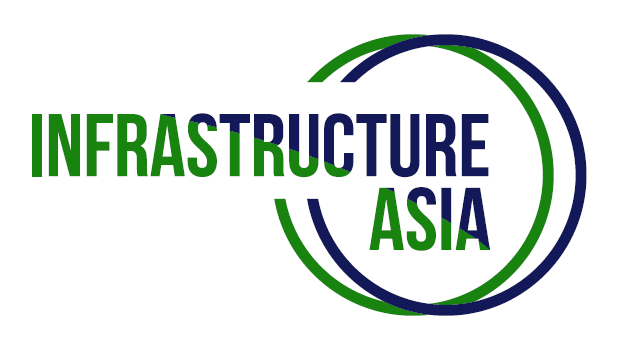 BẢN ĐIỀU KHOẢN CHÍNH CHO GIAO DỊCH TÀI TRỢ VỐN DỰ ÁN, 
CÓ THỂ ĐƯỢC SỬ DỤNG CÙNG VỚI:(A) VĂN BẢN ỦY QUYỀN CỦA INFRASTRUCTURE ASIA; VÀ
(B) THỎA THUẬN ĐIỀU KHOẢN CHUNG CỦA INFRASTRUCTURE ASIAA.	CÁC BÊN	11.	CÁC BÊN CÓ VỐN	12.	CÁC BÊN ĐỐI TÁC DỰ ÁN	13.	CÁC BÊN CẤP VỐN	24.	CÁC BÊN TƯ VẤN	4B.	CHI PHÍ DỰ ÁN THEO NGÂN SÁCH VÀ KẾ HOẠCH TÀI TRỢ VỐN	5C.	CÁC KHOẢN TÍN DỤNG	131.	KHOẢN TÍN DỤNG KỲ HẠN A	132.	[KHOẢN TÍN DỤNG VỐN LƯU ĐỘNG	153.	[KHOẢN TÍN DỤNG DỰ PHÒNG	164.	[KHOẢN TÍN DỤNG BẮC CẦU VỐN	175.	[KHOẢN TÍN DỤNG ECA - [điền tên của ECA]	186.	[KHOẢN TÍN DỤNG DFI - [điền tên của DFI]	197.	[KHOẢN TÍN DỤNG NỘP THUẾ VAT/GST	208.	HOÀN TRẢ	219.	PHÒNG NGỪA RỦI RO	22D.	CÁC ĐIỀU KHOẢN KHÁC	241.	Tài liệu:	242.	Hoàn trả trước hạn và Hủy bỏ:	243.	Tiền Thu Được Từ Bảo Hiểm và Khoản Bồi Thường Do Không Đạt Tiêu Chuẩn:	27E.	CÁC ĐIỀU KHOẢN CHUNG	301.	Các Tài Liệu Cấp Vốn:	302.	Các Tài Liệu Bảo Đảm:	30F.	CÁC TÀI KHOẢN DỰ ÁN	321.	Các Tài Khoản Dự Án:	322.	Tài Khoản Chi Tiêu:	323.	Tài Khoản Hoạt Động:	324.	Tài Khoản Tiền Bồi Thường Và Bảo Hiểm:	335.	Tài Khoản Dự Phòng Trả Nợ:	336.	[Tài Khoản Dự Phòng Bảo Trì:	337.	Tài Khoản Phân Chia:	348.	Thứ Tự Ưu Tiên Thanh Toán:	349.	[Hỗ Trợ Tín Dụng Được Chấp Nhận]:	3510.	Các Kiểm Tra Để Phân Chia:	35G.	MÔ HÌNH TÀI CHÍNH, BẢN DỰ BÁO, CÁC BÁO CÁO TÀI CHÍNH VÀ CÁC TỶ SUẤT	371.	Mô Hình Tài Chính:	372.	Bản Dự Báo:	373.	Báo Cáo Tài Chính:	374.	Ngày Tính Toán:	385.	Các Tỷ Suất:	386.	[Khoản Khắc Phục Vốn Chủ Sở Hữu:	39H.	CÁC CAM ĐOAN, CAM KẾT VÀ SỰ KIỆN VI PHẠM	411.	Các cam đoan:	412.	Các Cam Kết về Thông Tin:	423.	Các Cam Kết Chung:	454.	Các Sự Kiện Vi Phạm:	48I.	CÁC VẤN ĐỀ VỀ LIÊN TÍN DỤNG	501.	Các Bên Cho Vay Đa Số:	502.	Các Bên Cho Vay Chuyển nhượng và Chuyển giao:	503.	[Thay thế Bên Cho Vay:	514.	Các Bên Cho Vay Vi Phạm:	51J.	CÁC ĐIỀU KIỆN TIÊN QUYẾT	521.	Các Điều Kiện Tiên Quyết đối với lần rút vốn đầu tiên :	522.	Các Điều Kiện Tiên Quyết đối với mỗi lần rút vốn:	553.	Các Quy Định Khác:	564.	Cộng Gộp Thuế:	565.	Chi Phí và Phí Tổn:	566.	Luật Điều Chỉnh:	567.	[Thẩm Quyền Xét Xử:]	568.	[Trọng Tài:]	56Phụ Lục 1	CÁC ĐỊNH NGHĨA CHÍNH	58Phụ Lục 2	BẢNG KÊ CHI TIẾT Chi Phí Dự Án	61Phụ Lục 3	cơ cấu sở hữu cổ phần	62BẢN ĐIỀU KHOẢN CHÍNH[CÁC] KHOẢN TÍN DỤNG TRỊ GIÁ [Điền tổng giá trị các khoản tín dụng và đơn vị tiền tệ cơ bản] CHO [Điền tên công ty dự án][NGÀY][TÊN CỦA CÁC BÊN THU XẾP CHÍNH ĐƯỢC ỦY QUYỀN]CÁC BÊNCHI PHÍ DỰ ÁN THEO NGÂN SÁCH VÀ KẾ HOẠCH TÀI TRỢ VỐNCÁC KHOẢN TÍN DỤNGKHOẢN TÍN DỤNG KỲ HẠN A[KHOẢN TÍN DỤNG VỐN LƯU ĐỘNG[KHOẢN TÍN DỤNG DỰ PHÒNG[KHOẢN TÍN DỤNG BẮC CẦU VỐN[KHOẢN TÍN DỤNG ECA - [điền tên của ECA][KHOẢN TÍN DỤNG DFI - [điền tên của DFI][KHOẢN TÍN DỤNG NỘP THUẾ VAT/GSTHOÀN TRẢPHÒNG NGỪA RỦI ROCÁC ĐIỀU KHOẢN KHÁCCÁC ĐIỀU KHOẢN CHUNGCÁC TÀI KHOẢN DỰ ÁNMÔ HÌNH TÀI CHÍNH, BẢN DỰ BÁO, CÁC BÁO CÁO TÀI CHÍNH VÀ CÁC TỶ SUẤTCÁC CAM ĐOAN, CAM KẾT VÀ SỰ KIỆN VI PHẠMCÁC VẤN ĐỀ VỀ LIÊN TÍN DỤNGCÁC ĐIỀU KIỆN TIÊN QUYẾT

CÁC ĐỊNH NGHĨA CHÍNHCác thuật ngữ viết hoa được sử dụng (nhưng chưa được định nghĩa) trong văn bản này sẽ có nghĩa như được quy định cho chúng trong mẫu Thỏa Thuận Điều Khoản Chính hiện hành của Infrastructure Asia.Trong bản điều khoản chính này:“Dòng Tiền Có Sẵn”, liên quan đến một kỳ bất kỳ, nghĩa là số tiền sau (không tính hai lần):Doanh thu trong kỳ liên quan, trừ đitổng các khoản sau:Chi Phí Vận Hành và Chi Phí Dự Án đã trả hoặc phải trả trong kỳ liên quan, trong phạm vi không được tài trợ từ vốn vay hoặc vốn chủ sở hữu, trong mỗi trường hợp; vàphí, chi phí và chi phí ký hợp đồng phòng ngừa rủi ro phải trả trong kỳ liên quan; vàbất kỳ khoản tiền nào được chuyển hoặc dự kiến sẽ chuyển từ Tài Khoản Hoạt Động vào Tài Khoản Dự Phòng Bảo Trì trong kỳ liên quan, trong trường hợp được phép chuyển tiền theo Các Tài Liệu Cấp Vốn,trong mỗi trường hợp, mà Bên Vay đã nhận hoặc đã trả (tùy từng trường hợp) trong kỳ liên quan (hoặc, trong trường hợp Tỷ Suất DSCR Dự Báo, được dự báo một cách thiện chí là Bên Vay sẽ nhận được hoặc sẽ trả (tùy từng trường hợp) trong kỳ liên quan) và với điều kiện là, cho mục đích xác định Dòng Tiền Có Sẵn của một kỳ bất kỳ, đối với bất kỳ khoản tiền nào mà Công Ty Dự Án đã nhận hoặc được dự báo sẽ nhận được bằng một loại tiền tệ khác với loại tiền tệ của Các Khoản Vay, thì chỉ được xét đến khoản tiền được tính bằng loại tiền tệ của Các Khoản Vay mà Bên Vay đã nhận hoặc được dự báo hợp lý là sẽ nhận được sau khi quy đổi sang loại tiền tệ của Các Khoản Vay, nếu không thì khoản tiền đó sẽ không được xét đến. “Ngày Làm Việc” nghĩa là ngày (không phải thứ bảy hay chủ nhật) mà các ngân hàng mở cửa để hoạt động kinh doanh bình thường tại Singapore [và [nơi khác]].“Kỳ Tính Toán”, liên quan đến một Ngày Tính Toán bất kỳ, nghĩa là:[(nhằm mục đích tính Tỷ Suất DSCR Dự Báo)] khoảng thời gian gồm [sáu/12] tháng dương lịch kể từ (và bao gồm cả) Ngày Tính Toán đó cho đến (và bao gồm cả) [ngày liền sau] Ngày Tính Toán liên quan[; và(nhằm mục đích tính Tỷ Suất DSCR Lịch Sử) khoảng thời gian gồm [sáu/12] tháng dương lịch kết thúc vào (và bao gồm cả) Ngày Tính Toán đó (hoặc, trong trường hợp Ngày Tính Toán đầu tiên đến sau Ngày Hoàn Tất Dự Án, khoảng thời gian kể từ (và bao gồm cả) Ngày Hoàn Tất Dự Án cho đến (và bao gồm cả) Ngày Tính Toán liên quan].“Mức Trả Nợ”, đối với một kỳ bất kỳ, nghĩa là tổng cộng của (không tính hai lần) các chi phí cấp vốn, khoản tiền gốc theo dự kiến, và bất kỳ khoản tiền gốc, tiền lãi, các phí, tiền hoa hồng, chi phí, phí tổn nào và bất kỳ khoản thanh toán nào khác liên quan đến Nợ Tài Chính khác theo Các Tài Liệu Cấp Vốn và bất kỳ Thuế nào đã nộp hoặc phải nộp mà theo đó có liên quan, trong mỗi trường hợp, phát sinh hoặc đến hạn chi trả (hoặc, trong trường hợp dự báo, được dự báo là sẽ phát sinh hoặc đến hạn chi trả) trong kỳ đó.“Dòng Tiền Chiết Khấu Cho Mức Trả Nợ”, liên quan đến một Ngày Tính Toán bất kỳ, nghĩa là Dòng Tiền Có Sẵn được dự báo trong Bản Dự Báo hiện hành cho Kỳ Tính Toán đó được chiết khấu về Ngày Tính Toán liên quan, trên cơ sở như sau: mức chiết khấu áp dụng sẽ là mức bình quân gia quyền (do Đại Lý Liên Tín Dụng tính liên quan đến số tiền chưa thanh toán theo [mỗi] Khoản Tín Dụng) dựa trên các lãi suất được giả định trong Bản Dự Báo hiện hành là các lãi suất để tính lãi phát sinh của [Các Khoản Tín Dụng] kể từ Ngày Tính Toán đó cho đến Ngày Đáo Hạn Sau Cùng[, có xét đến bất kỳ mức lãi suất phòng ngừa rủi ro nào được áp dụng theo Các Hợp Đồng PNRR]; vàviệc chiết khấu sẽ được thực hiện vào [mỗi nửa năm/hàng năm] và với giả định rằng dòng tiền trong kỳ [nửa năm/hàng năm] phát sinh vào cuối kỳ [nửa năm/hàng năm] đó.“Ảnh Hưởng Bất Lợi Nghiêm Trọng” nghĩa là một ảnh hưởng bất lợi nghiêm trọng đối với:công việc kinh doanh, hoạt động, tài sản, bất động sản hoặc tình hình (tài chính hoặc khác) hiện tại hoặc trong tương lai của Công Ty Dự Án [hoặc [Cổ Đông][Bên Tài Trợ]];khả năng của một Bên Chính Tham Gia Dự Án để thực hiện các nghĩa vụ [thanh toán hoặc nghĩa vụ trọng yếu khác] của mình theo: bất kỳ Tài Liệu Cấp Vốn nào; hoặcbất kỳ Tài Liệu Dự Án [không phải là Tài Liệu Dự Án đã được hoàn tất hoặc đã được thay thế]; hoặc(phụ thuộc vào các vấn đề bảo lưu pháp lý và các yêu cầu đăng ký được áp dụng và chưa bị quá hạn) hiệu lực hay khả năng thi hành, hoặc giá trị hiệu lực hay xếp hạng của bất kỳ Bảo Đảm Giao Dịch nào được cấp hoặc có ý định được cấp theo bất kỳ Tài Liệu Giao Dịch nào hoặc các quyền hay biện pháp khắc phục của một Bên Cấp Vốn theo Các Tài Liệu Giao Dịch [trong mỗi trường hợp, ngoại trừ bất kỳ Tài Liệu Dự Án nào đã được hoàn tất hoặc được thay thế]. “Doanh Thu”, liên quan đến một khoảng thời gian bất kỳ, nghĩa là toàn bộ các khoản đã nhận (hoặc, trong trường hợp dự kiến, được dự kiến là sẽ nhận) bởi Công Ty Dự Án trong khoảng thời gian đó (không tính hai lần), bao gồm:doanh thu nhận từ hoặc liên quan đến [điền nguồn chính của (các) khoản doanh thu của Dự Án]; khoản bồi thường thiệt hại do chậm trễ đã nhận; tiền thu được từ bảo hiểm nhận được theo bảo hiểm tổn thất doanh thu;tiền lãi được thanh toán trên Các Tài Khoản;các khoản hoàn Thuế thuộc bất kỳ loại nào;(nếu là số dương) các khoản dự kiến thuần đã được thanh toán (hoặc, trong trường hợp dự kiến, được dự kiến là sẽ được thanh toán) cho Công Ty Dự Án theo các hợp đồng phòng ngừa rủi ro (ngoại trừ chi phí chấm dứt hợp đồng phòng ngừa rủi ro); vàcác số tiền khác mà Đại Lý Liên Tín Dụng chấp thuận là Doanh Thu,nhưng Doanh Thu không bao gồm tiền thu được từ nợ tài chính, vốn chủ sở hữu hoặc theo bất kỳ bảo lãnh hay bảo hiểm nào khác đối với nợ tài chính hoặc vốn chủ sở hữu hoặc bất kỳ khoản bồi thường nào.

BẢNG KÊ CHI TIẾT Chi Phí Dự ÁnChi tiết:Giá gốc/Chi phí phát triển: [•]Chi xây dựng cơ bản/Chi phí xây dựng: [•]Dự phòng: [•]Các chi phí tài trợ vốn (là các phí và chi phí/phí tổn của các bên tư vấn và các Bên Cấp Vốn, chi phí ký hợp đồng phòng ngừa rủi ro): [•]Lãi trong giai đoạn xây dựng: [•]Các chi phí khác (ví dụ như phí bảo hiểm): [•][Khoản tiền ban đầu cấp cho [Tài Khoản Dự Phòng Trả Nợ]/[Tài Khoản Dự Phòng Bảo Trì]: [•]]Vốn lưu động (giai đoạn xây dựng): [•]

cơ cấu sở hữu cổ phầnMục lụcMục lụcĐiều khoảnTrang[Xin lưu ý rằng các điều khoản nêu trong Bản Điều Khoản Chính này chỉ mang tính định hướng và không ràng buộc về mặt pháp lý cũng như không tạo thành một đề nghị thu xếp hoặc tài trợ vốn cho [Các] Khoản Tín Dụng. Việc cấp [Các] Khoản Tín Dụng phụ thuộc vào, bên cạnh những nội dung khác, việc thẩm định doanh nghiệp, việc đáp ứng các kiểm tra về “nhận biết khách hàng” hiện hành, việc hoàn thành Mô Hình Tài Chính, tất cả các phê duyệt nội bộ (bao gồm nhưng không giới hạn phê duyệt của ủy ban tín dụng)[, các điều khoản và điều kiện của Văn Bản Ủy Quyền] và các tài liệu đều đáp ứng yêu cầu.] Bản Điều Khoản Chính này không nhằm mục đích bao quát tất cả các điều khoản của bất kỳ giao dịch tài trợ vốn dự kiến nào.[Xin lưu ý rằng các điều khoản nêu trong Bản Điều Khoản Chính này chỉ mang tính định hướng và không ràng buộc về mặt pháp lý cũng như không tạo thành một đề nghị thu xếp hoặc tài trợ vốn cho [Các] Khoản Tín Dụng. Việc cấp [Các] Khoản Tín Dụng phụ thuộc vào, bên cạnh những nội dung khác, việc thẩm định doanh nghiệp, việc đáp ứng các kiểm tra về “nhận biết khách hàng” hiện hành, việc hoàn thành Mô Hình Tài Chính, tất cả các phê duyệt nội bộ (bao gồm nhưng không giới hạn phê duyệt của ủy ban tín dụng)[, các điều khoản và điều kiện của Văn Bản Ủy Quyền] và các tài liệu đều đáp ứng yêu cầu.] Bản Điều Khoản Chính này không nhằm mục đích bao quát tất cả các điều khoản của bất kỳ giao dịch tài trợ vốn dự kiến nào.CÁC BÊN CÓ VỐNBên Vay:[Điền tên công ty dự án] (“Công Ty Dự Án”).Các Bên Tài Trợ:[Liệt kê các bên tài trợ của Dự Án].[Các Cổ Đông:][Liệt kê các cổ đông của Công Ty Dự Án].[Cơ cấu sở hữu cổ phần:][Điền tỷ lệ phần trăm vốn của mỗi Cổ Đông/Bên Tài Trợ trong Công Ty Dự Án vào Ngày Kết Thúc Tài Chính].CÁC BÊN ĐỐI TÁC DỰ ÁNNhà Thầu Xây Dựng:[Điền thông tin].Nhà Thầu VH&QL:[Điền thông tin].(Các) Nhà Cung Cấp:[Điền thông tin].(Các) Bên Bao Tiêu:[Điền thông tin].[Điền bên khác][Điền thông tin].Các Bên Chính Tham Gia Dự Án:[[Nhà Thầu Xây Dựng] (cho đến hết [thời hạn thông báo khiếm khuyết] theo Hợp Đồng Xây Dựng);] [Nhà Thầu VH&QL, khi đã có thu xếp tương ứng];[(Các) Nhà Cung Cấp];[(Các) Bên Bao Tiêu];[các đối tác khác tham gia trong Các Tài Liệu Dự Án chính, và những bên bảo lãnh của các đối tác này (nếu có)]; [Các Cổ Đông,] Các Bên Tài Trợ, Công Ty Dự Án; vàbất kỳ bên nào khác mà Đại Lý Liên Tín Dụng và Công Ty Dự Án đồng ý nên là một Bên Chính Tham Gia Dự Án.CÁC BÊN CẤP VỐN[Các] Bên Thu Xếp Chính Được Ủy Quyền:[	] [và [		]].Các Bên Cho Vay:Do [Các] Bên Thu Xếp Chính Được Ủy Quyền lựa chọn [trên cơ sở tham vấn với Công Ty Dự Án].[[Các] Ngân Hàng Phòng Ngừa Rủi Ro:][	] [và [		]].[[Các] Tổ Chức Tài Chính Phát Triển:][	].[[Các] Tổ Chức Tín Dụng Xuất Khẩu:][	].[Đại Lý Liên Tín Dụng:][	].[(Các) Đại Lý Tín Dụng []:][	].[[Đại Lý]/[Bên Được Ủy Thác] Bảo Đảm Trong Nước:] [].[[Đại Lý]/[Bên Được Ủy Thác] Bảo Đảm Nước Ngoài:][].[Ngân Hàng Mở Tài Khoản Trong Nước:][].[Ngân Hàng Mở Tài Khoản Nước Ngoài:][].[Ngân Hàng Phát Hành:][].[CÁC NGÂN HÀNG CÓ VAI TRÒ CHUYÊN BIỆT][Ngân Hàng Phụ Trách Chứng Từ:][].[Ngân Hàng Phụ Trách Kỹ Thuật:][].[Ngân Hàng Phụ Trách Môi Trường:][].[Ngân Hàng Phụ Trách Bảo Hiểm:][].[Ngân Hàng Điều Phối Phòng Ngừa Rủi Ro:][].[Ngân Hàng Phụ Trách Mô Hình:][].CÁC BÊN TƯ VẤNBên Kiểm Tra Mô Hình:[].Bên Tư Vấn Kỹ Thuật:[].[Bên Tư Vấn Môi Trường và Xã Hội:][].[Bên Tư Vấn Bảo Hiểm:][].(các) Cố Vấn Pháp Lý Của Các Bên Cho Vay:[]. (các) Cố Vấn Pháp Lý Của Công Ty Dự Án:[]. [(các) bên tư vấn khác:][]. Chi phí dự án theo ngân sách:Tổng chi phí Dự Án theo ngân sách: [•].Chi tiết: Xin xem Phụ Lục 2 (Bảng kê chi tiết Chi Phí Dự Án).Các Khoản Tín Dụng:Khoản Tín Dụng Kỳ Hạn A. [Khoản Tín Dụng Vốn Lưu Động].[Khoản Tín Dụng Dự Phòng]. [Khoản Tín Dụng Bắc Cầu Vốn].[Khoản Tín Dụng ECA].[Khoản Tín Dụng DFI].[Khoản Tín Dụng Nộp Thuế VAT/GST].[Khác].[Góp Vốn:[Các Bên Tài Trợ/Các Cổ Đông] sẽ đăng ký góp vốn trong Công Ty Dự Án [và/hoặc sẽ cho Công Ty Dự Án vay các khoản vay thứ cấp] với tổng số tiền là [•] để dùng cho Chi Phí Dự Án (“Vốn Chủ Sở Hữu Cơ Bản”).[Doanh thu mà Dự Án thu được trước Ngày Hoàn Tất Dự Án sẽ được xem là được tính vào Vốn Chủ Sở Hữu Cơ Bản và được hoặc sẽ được sử dụng để thanh toán các chi phí Dự Án.]Vốn Chủ Sở Hữu Cơ Bản sẽ được góp [với số tiền tối thiểu là [•] trước Ngày Kết Thúc Tài Chính (“Vốn Chủ Sở Hữu Góp Trước”), và sau đó] [tương ứng tỷ lệ với các khoản Rút Vốn thuộc Khoản Tín Dụng Kỳ Hạn A]. [Toàn bộ số tiền của bất kỳ cam kết Vốn Chủ Sở Hữu Cơ Bản còn lại nào sẽ được [Các Bên Tài Trợ/Các Cổ Đông] góp ngay sau khi Đại Lý Liên Tín Dụng yêu cầu sau khi xảy ra một Sự Kiện Vi Phạm mà vẫn đang còn tiếp diễn.][Các Cổ Đông sẽ đăng ký góp thêm vốn vào Công Ty Dự Án và/hoặc sẽ cho Công Ty Dự Án vay thêm các khoản vay thứ cấp với tổng số tiền là [•] trên cơ sở dự phòng để thanh toán cho phần Chi Phí Dự Án phát sinh vượt mức (“Vốn Chủ Sở Hữu Dự Phòng”).][Nghĩa vụ của Các Cổ Đông phải góp Vốn Chủ Sở Hữu Cơ Bản [và Vốn Chủ Sở Hữu Dự Phòng] sẽ được hỗ trợ bởi [theo các thư tín dụng trả theo yêu cầu, có hình thức và nội dung đáp ứng Các Bên Cho Vay, được phát hành bởi một hoặc nhiều ngân hàng có mức xếp hạng tín dụng dài hạn tối thiểu từ [•] vào từng thời điểm] [và/hoặc][một bảo lãnh của công ty mẹ với hình thức và nội dung đáp ứng Các Bên Cho Vay [trừ khi [mức xếp hạng của công ty mẹ] xuống thấp hơn [•] hoặc tương đương]/[các ngưỡng tài chính được chấp nhận khác], trong trường hợp này các nghĩa vụ sẽ được hỗ trợ bởi một thư tín dụng [như nêu trên]]. [Các thư tín dụng trả theo yêu cầu và/hoặc bảo lãnh của công ty mẹ nói trên] (và các nghĩa vụ theo đó) đối với bất kỳ Vốn Chủ Sở Hữu Cơ Bản nào [và Vốn Chủ Sở Hữu Dự Phòng] sẽ được giải trừ vào Ngày Hoàn Tất Tài Chính.]][Hỗ trợ/Cam kết của Bên Tài Trợ:][].Tỷ Suất Nợ Trên Vốn Chủ Sở Hữu:[Đây là tỷ suất cần có bằng cách lấy Nợ (nghĩa là tổng số tiền gốc của nợ được ưu tiên thanh toán) chia cho Vốn Chủ Sở Hữu (nghĩa là vốn cổ phần đã thanh toán đủ + các khoản vay cổ đông đã vay và đã cam kết).]Ngày Ký:Ngày mà Các Tài Liệu Cấp Vốn được ký kết.Ngày Kết Thúc Tài Chính:Ngày đáp ứng hoặc cho miễn thực hiện tất cả các điều kiện tiên quyết ban đầu đối với việc kết thúc tài chính như được quy định trong phần “Các Điều Kiện Tiên Quyết” bên dưới.Ngày Vận Hành Thương Mại:[●].[Ngày Hoàn Tất Tài Chính:Ngày đầu tiên mà các yêu cầu về hoàn thành nêu dưới đây đã được thực hiện đáp ứng yêu cầu của Các Bên Cho Vay: [●].] Ngày Hoàn Tất Dự Án: Ngày đầu tiên mà các yêu cầu về hoàn tất nêu dưới đây đã được đáp ứng:[điền các kiểm tra về hoàn công, độ an toàn và hiệu suất] đã được đáp ứng phù hợp với Hợp Đồng Xây Dựng [và [Các] Hợp Đồng Bao Tiêu]; chứng chỉ nghiệm thu tạm thời/ban đầu đã được cấp; [điền cơ quan có thẩm quyền đối với dự án] đã xác nhận chấp nhận [	] theo [điền thỏa thuận liên quan]; [Nhà Máy và toàn bộ cơ sở hạ tầng, tiện ích đi kèm cần thiết cho Dự Án] đều đã hoàn thành đáp ứng Bên Tư Vấn Kỹ Thuật, đã được Công Ty Dự Án nghiệm thu và đều đang hoạt động phù hợp với các tiêu chuẩn thiết kế và vận hành nêu tại Hợp Đồng Xây Dựng [và [Các] Hợp Đồng Bao Tiêu];[điền thêm bất kỳ yêu cầu về kỹ thuật hoặc hoạt động nào khác đối với Nhà Máy hoặc cơ sở hạ tầng và tiện ích đi kèm hoặc theo yêu cầu, dù ở trong hay ngoài công trường dự án];Ngày Vận Hành Thương Mại đã xảy ra;[Các] Hợp Đồng Cung Cấp, [Các] Hợp Đồng Bao Tiêu, Hợp Đồng VH&QL, [và][điền các văn bản liên quan khác] đều vô điều kiện, có đầy đủ giá trị và hiệu lực, và tất cả các bên tham gia đều thực hiện đúng các điều khoản của các hợp đồng này;không có hành động, khiếu nại, tranh chấp hoặc thủ tục tố tụng đang chờ xử lý hoặc chưa giải quyết nào đối với Công Ty Dự Án và toàn bộ Chi Phí Dự Án đến hạn và phải thanh toán đều đã được thanh toán đầy đủ hoặc dự phòng đã được trích lập tương xứng cho các chi phí này; bất kỳ khoản bồi thường thiệt hại do chậm trễ và/hoặc khoản bồi thường do không đạt tiêu chuẩn nào phải trả theo Hợp Đồng Xây Dựng [và [Các] Hợp Đồng Bao Tiêu] đều đã được chi trả đầy đủ;Bản Dự Báo được cập nhật và các ngân sách hoạt động đã được Công Ty Dự Án lập và được Đại Lý Liên Tín Dụng phê duyệt sau khi tham vấn với Bên Tư Vấn Kỹ Thuật;Báo Cáo Tài Chính được công bố gần đây nhất thể hiện rằng, vào Ngày Tính Toán gần nhất, (i) Tỷ Suất DSCR Dự Báo tối thiểu là []], và (ii) [Hệ Số LLCR tối thiểu là []]; Dự Án tuân thủ đúng tất cả pháp luật và các hướng dẫn về môi trường;tất cả các ủy quyền/chấp thuận cần thiết để Công Ty Dự Án có thể thực thi các quyền, thực hiện và tuân thủ các nghĩa vụ của mình theo Các Tài Liệu Dự Án đều đã được cấp/ban hành trên cơ sở vô điều kiện (hoặc, nếu được cấp/ban hành phụ thuộc vào các điều kiện, thì các điều kiện đó đã được đáp ứng hoặc từ bỏ) và đang có đầy đủ hiệu lực; Tài Khoản Dự Phòng Trả Nợ được cung cấp số tiền sao cho đạt được mức yêu cầu vào lúc đó như được quy định tại mục “Tài Khoản Dự Phòng Trả Nợ” bên dưới[, bằng cách gửi tiền gửi hoặc bằng khoản Hỗ Trợ Tín Dụng Được Chấp Nhận];Tài Khoản Dự Phòng Bảo Trì được cung cấp số tiền sao cho đạt được mức yêu cầu vào lúc đó như được quy định tại mục “Tài Khoản Dự Phòng Bảo Trì” bên dưới[, bằng cách gửi tiền gửi hoặc bằng khoản Hỗ Trợ Tín Dụng Được Chấp Nhận];tất cả các bảo hiểm được yêu cầu cho thời gian vận hành đều đã được mua và đang có hiệu lực theo xác nhận của Bên Tư Vấn Bảo Hiểm;không có Vi Phạm [hoặc bất khả kháng] nào đang tiếp diễn; [điền bất kỳ điều kiện nào khác (ví dụ: các báo cáo hoặc cập nhật về MT&XH) hoặc các yêu cầu về hiệu suất, văn bản (ví dụ như bảo hành về lỗi/bảo lãnh thực hiện hợp đồng) hoặc yêu cầu về tài chính];Bên Tư Vấn Kỹ Thuật đã gửi cho Đại Lý Liên Tín Dụng một báo cáo xác nhận rằng Công Ty Dự Án đã đáp ứng từng yêu cầu được nêu tại các đoạn [	] và [	] ở trên; và Công Ty Dự Án đã gửi cho Đại Lý Liên Tín Dụng một thông báo, do giám đốc ký, xác nhận rằng các yêu cầu tại đoạn [	] và [	] trên đã được đáp ứng và Đại Lý Liên Tín Dụng đã xác nhận chấp nhận thông báo đó.[Ngày Hoàn Tất Dự Án] Dự Kiến / [Ngày Hoàn Tất Tài Chính] Dự Kiến:[•]Ngày Hạn Chót:[•][Điều Chỉnh Vốn Chủ Sở Hữu:][Vào Ngày Hoàn Tất Tài Chính, nếu các số tiền được cấp theo [Các Khoản Tín Dụng] vượt quá khoản tiền Chi Phí Dự Án chưa thanh toán còn lại [có xác nhận của Bên Tư Vấn Kỹ Thuật], Công Ty Dự Án có thể sử dụng số tiền dư ra trong lần rút vốn cuối cùng để hoàn trả một phần cho các khoản vay cổ đông đang còn nợ hoặc để công bố khoản cổ tức hoặc phân chia đặc biệt, trong mỗi trường hợp, có giá trị bằng với số tiền dư ra, với điều kiện là vào lúc và ngay sau khi rút vốn tương ứng và tiến hành hoàn trả hoặc công bố cổ tức hay khoản phân chia như vậy: [Tỷ Suất DSCR Dự Báo] cho mỗi Ngày Tính Toán đến sau lần rút vốn dự kiến sẽ không thấp hơn [•];[Hệ Số LLCR không thấp hơn [•];] Tỷ Suất Nợ Trên Vốn Chủ Sở Hữu không vượt quá [•]; [và]không có Vi Phạm nào đang tiếp diễn [hoặc sẽ xảy ra do thực hiện hoặc công bố việc hoàn trả, trả trước hạn, cổ tức hoặc khoản phân chia như nêu trên][; và Tài Khoản Dự Phòng Trả Nợ được cung cấp số tiền sao cho đạt được mức yêu cầu vào lúc đó như được quy định tại mục “Tài Khoản Dự Phòng Trả Nợ” bên dưới[, bằng cách gửi tiền gửi hoặc bằng khoản Hỗ Trợ Tín Dụng Được Chấp Nhận].Bất kỳ việc điều chỉnh vốn chủ sở hữu nào theo quy định ở trên sẽ không cần phải đáp ứng Các Kiểm Tra Để Phân Chia.] Loại:Khoản vay tín dụng có kỳ hạn.Số tiền:[Điền số tiền và đơn vị tiền tệ của khoản tín dụng có kỳ hạn].Biên Lợi Nhuận:Vào bất kỳ thời điểm nào trước [Ngày Hoàn Tất Tài Chính] / Ngày Hoàn Tất Dự Án, [●]% một năm.Vào bất kỳ thời điểm nào vào hoặc sau [Ngày Hoàn Tất Tài Chính] / Ngày Hoàn Tất Dự Án, [●]% một năm.Lãi suất:Biên Lợi Nhuận áp dụng cộng với [điền mức chuẩn được áp dụng và bất kỳ phương án thay thế nào] kỳ hạn [sáu (6)] tháng (hoặc kỳ hạn khác được thỏa thuận giữa Bên Vay và Đại Lý Liên Tín Dụng), được tính trên số ngày thực tế đã trôi qua trong mỗi Kỳ Tính Lãi và một năm có [360/365] ngày.[Lãi trong giai đoạn xây dựng (là tiền lãi phát sinh và phải trả vào những ngày thanh toán lãi trước ngày hoàn trả đầu tiên của Khoản Tín Dụng Kỳ Hạn A) [là một Chi Phí Dự Án] / [sẽ được chuyển thành vốn].]Kỳ Tính Lãi:[] Tháng hoặc một thời hạn khác được thỏa thuận giữa Bên Vay và Đại Lý Liên Tín Dụng.Các Phí:Phí Cam Kết:[●]% một năm tính trên phần chưa rút và chưa hủy bỏ của số tiền tín dụng.Các phí cam kết sẽ được tính vào và kể từ [Ngày Ký] cho đến ngày cuối cùng của Thời Hạn Rút Vốn Khoản Tín Dụng Kỳ Hạn A và sẽ phải trả theo hình thức trả sau vào mỗi Ngày Trả Lãi, vào ngày cuối cùng của Thời Hạn Rút Vốn Khoản Tín Dụng Kỳ Hạn A và phải trả tính trên số tiền bị hủy bỏ của Khoản Tín Dụng Kỳ Hạn A vào thời điểm việc hủy bỏ toàn bộ có hiệu lực.Phí Thu Xếp:[●]% của tổng các cam kết thuộc Khoản Tín Dụng Kỳ Hạn A vào [Ngày Kết Thúc Tài Chính].Các phí thu xếp sẽ phải trả từ nguồn tiền có từ khoản Rút Vốn đầu tiên thuộc Khoản Tín Dụng Kỳ Hạn A.[Điền thêm bất kỳ phí nào khác, chẳng hạn như phí đại lý, phí cho bên được ủy thác bảo đảm và phí cho ngân hàng mở tài khoản]Thời Hạn Rút Vốn:Kể từ [ngày của Thỏa Thuận] đến [ngày nào đến sớm hơn trong số: [[•] ngày sau] (i) [Ngày Hoàn Tất Tài Chính/Ngày Hoàn Tất Dự Án] và (ii) Ngày Hạn Chót].Số Tiền Tối Thiểu của mỗi lần Rút Vốn:Mỗi lần Rút Vốn tối thiểu sẽ là [điền số tiền].Tần suất Rút Vốn:Không được yêu cầu quá một lần Rút Vốn trong mỗi [tháng]/[quý] dương lịch.Mục đích:Để thanh toán Chi Phí Dự Án.  Chi Phí Dự Án:[Các chi phí (như được nêu chi tiết trong các ngân sách liên quan và được thỏa thuận với Đại Lý Liên Tín Dụng) để phát triển, vay vốn, xây dựng và chạy thử [Nhà Máy], bao gồm chi phí xây dựng và chạy thử, phí và chi phí phát triển, vốn lưu động trước khi hoàn tất, các khoản đột xuất, chi phí vay vốn trong giai đoạn xây dựng , [cấp vốn ban đầu cho các tài khoản dự phòng], chi phí để nhận được bất kỳ chấp thuận cần có nào, chi phí hoạt động tính đến Ngày Vận Hành Thương Mại, phí bảo hiểm, thuế, [điền các khoản khác].]Loại:Khoản [vay/tín dụng] tuần hoàn [có thể được rút vốn bằng hình thức:rút vốn vay; [và][phát hành thư tín dụng.]]Số tiền:[Điền số tiền và đơn vị tiền tệ của khoản tín dụng tuần hoàn] [sẽ được rút vốn [như sau:trong trường hợp Khoản Vay [và Thư Tín Dụng]] là [điền đơn vị tiền tệ][; và][trong trường hợp Thư Tín Dụng là [điền đơn vị tiền tệ].]Biên Lợi Nhuận:[•]% một năm.Lãi suất:Biên Lợi Nhuận áp dụng cộng với [điền mức chuẩn được áp dụng]  kỳ hạn [sáu (6)] tháng (hoặc kỳ hạn khác được thỏa thuận giữa Bên Vay và Đại Lý Liên Tín Dụng), được tính trên số ngày thực tế đã trôi qua trong mỗi Kỳ Tính Lãi và một năm có [360/365] ngày.Kỳ Tính Lãi:[Sáu (6)] Tháng hoặc một thời hạn khác được thỏa thuận giữa Bên Vay và Đại Lý Liên Tín Dụng.Các Phí:Phí Cam Kết:[•]% một năm tính trên phần chưa rút và chưa hủy bỏ của số tiền tín dụng.Các phí cam kết sẽ được tính vào và kể từ [khi bắt đầu Thời Hạn Rút Vốn của Khoản Tín Dụng Vốn Lưu Động] cho đến ngày cuối cùng của Thời Hạn Rút Vốn Khoản Tín Dụng Vốn Lưu Động và sẽ phải trả theo hình thức trả sau vào mỗi Ngày Trả Lãi, vào ngày cuối cùng của Thời Hạn Rút Vốn Khoản Tín Dụng Vốn Lưu Động và tính trên số tiền bị hủy bỏ của Khoản Tín Dụng Vốn Lưu Động vào thời điểm việc hủy bỏ toàn bộ có hiệu lực.[Điền thêm bất kỳ phí nào khác, chẳng hạn như phí đại lý][Phí Thư Tín Dụng:[]% một năm, phải [trả sau/trả trước] định kỳ hàng quý (hoặc một thời hạn ngắn hơn khác kết thúc vào ngày hết hạn liên quan). Phí thư tín dụng cộng dồn cũng phải được trả trên số tiền đã hủy trong Cam Kết [Khoản Tín Dụng Vốn Lưu Động] của một Bên Cho Vay vào thời điểm việc hủy bỏ toàn bộ có hiệu lực.] Thời Hạn Rút Vốn:Kể từ [ngày của Thỏa Thuận]/[Ngày Vận Hành Thương Mại] cho đến [•]. Số Tiền Tối Thiểu của mỗi lần Rút Vốn:Mỗi lần Rút Vốn tối thiểu sẽ là [điền số tiền].Tần suất Rút Vốn:Không được yêu cầu quá [•] lần Rút Vốn trong mỗi tháng dương lịch.Mục đích:Để đáp ứng nhu cầu vốn lưu động của Dự Án [cho đến [điền ngày]].[Nghĩa vụ trả nợ gốc cho khoản tín dụng vốn lưu động (Clean Down):[điền yêu cầu về trả nợ gốc cho khoản tín dụng vốn lưu động (clean-down) hàng năm].]Loại:Khoản vay tín dụng có kỳ hạn cho mục đích đột xuất.Số tiền:[Điền số tiền và đơn vị tiền tệ của khoản tín dụng].Biên Lợi Nhuận:[●]% một năm.Lãi suất:Biên Lợi Nhuận áp dụng cộng với [điền mức chuẩn được áp dụng]  kỳ hạn [sáu (6)] tháng (hoặc kỳ hạn khác được thỏa thuận giữa Công Ty Dự Án và Đại Lý Liên Tín Dụng), được tính trên số ngày thực tế đã trôi qua trong mỗi Kỳ Tính Lãi và một năm có [360/365] ngày.Kỳ Tính Lãi:[Sáu (6)] Tháng hoặc một thời hạn khác được thỏa thuận giữa Công Ty Dự Án và Đại Lý Liên Tín Dụng. Các Phí:Phí Cam Kết:[●]% một năm tính trên phần chưa rút và chưa hủy bỏ của số tiền tín dụng.Các phí cam kết sẽ được tính vào và kể từ [khi bắt đầu Thời Hạn Rút Vốn của Khoản Tín Dụng Dự Phòng] cho đến ngày cuối cùng của Thời Hạn Rút Vốn Khoản Tín Dụng Dự Phòng và sẽ phải trả theo hình thức trả sau vào mỗi Ngày Trả Lãi, vào ngày cuối cùng của Thời Hạn Rút Vốn Khoản Tín Dụng Dự Phòng và tính trên số tiền bị hủy bỏ của Khoản Tín Dụng Dự Phòng vào thời điểm việc hủy bỏ toàn bộ có hiệu lực.[Điền thêm bất kỳ phí nào khác, chẳng hạn như phí đại lý]Thời Hạn Rút Vốn:Kể từ [ngày của Thỏa Thuận] đến [ngày nào đến sớm hơn trong số: [[•] ngày sau] (i) [Ngày Hoàn Tất Tài Chính/Ngày Hoàn Tất Dự Án] và (ii) Ngày Hạn Chót]. Số Tiền Tối Thiểu của mỗi lần Rút Vốn:Mỗi lần Rút Vốn tối thiểu sẽ là [điền số tiền].Tần suất Rút Vốn:Không được yêu cầu quá [•] lần Rút Vốn.Mục đích:Để dùng cho các khoản vượt quá Chi Phí Dự Án.] Loại:Khoản vay tín dụng có kỳ hạn.Bên bảo đảm/Bên cung cấp hỗ trợ tín dụng:Các Bên Tài Trợ/Các Cổ Đông.Số tiền:[Điền số tiền và đơn vị tiền tệ của khoản tín dụng].Biên Lợi Nhuận:[●]% một năm.Lãi suất:Biên Lợi Nhuận áp dụng cộng với [điền mức chuẩn được áp dụng] kỳ hạn [sáu (6)] tháng (hoặc kỳ hạn khác được thỏa thuận giữa Công Ty Dự Án và Đại Lý Liên Tín Dụng), được tính trên số ngày thực tế đã trôi qua trong mỗi Kỳ Tính Lãi và một năm có [360/365] ngày.Kỳ Tính Lãi:[Sáu (6)] Tháng hoặc một thời hạn khác được thỏa thuận giữa Công Ty Dự Án và Đại Lý Liên Tín Dụng.Các Phí:Phí Cam Kết:[●]% một năm tính trên phần chưa rút và chưa hủy bỏ của số tiền tín dụng.Các phí cam kết sẽ được tính vào và kể từ [khi bắt đầu Thời Hạn Rút Vốn của Khoản Tín Dụng Bắc Cầu Vốn] cho đến ngày cuối cùng của Thời Hạn Rút Vốn Khoản Tín Dụng Bắc Cầu Vốn và sẽ phải trả theo hình thức trả sau vào mỗi Ngày Trả Lãi, vào ngày cuối cùng của Thời Hạn Rút Vốn Khoản Tín Dụng Bắc Cầu Vốn và tính trên số tiền bị hủy bỏ của Khoản Tín Dụng Bắc Cầu Vốn vào thời điểm việc hủy bỏ toàn bộ có hiệu lực.[Điền thêm bất kỳ phí nào khác, chẳng hạn như phí đại lý]Thời Hạn Rút Vốn:Kể từ [ngày của Thỏa Thuận] đến [●].Số Tiền Tối Thiểu của mỗi lần Rút Vốn:Mỗi lần Rút Vốn tối thiểu sẽ là [điền số tiền].Tần suất Rút Vốn:Không được yêu cầu quá [•] lần Rút Vốn trong mỗi tháng dương lịch.Mục đích:Để dùng cho Chi Phí Dự Án. Thứ tự ưu tiên đối với các yêu cầu thanh toán của Các Bên Cho Vay:Xếp sau Khoản Tín Dụng Có Kỳ Hạn và [điền Các Khoản Tín Dụng khác được ưu tiên hơn]].]Loại:Khoản tín dụng có kỳ hạn.Số tiền:[Điền số tiền và đơn vị tiền tệ của khoản tín dụng].Biên Lợi Nhuận:[●]% một năm.Lãi suất:Biên Lợi Nhuận áp dụng cộng với [điền mức chuẩn được áp dụng] kỳ hạn [sáu (6)] tháng (hoặc kỳ hạn khác được thỏa thuận giữa Bên Vay và Đại Lý Liên Tín Dụng), được tính trên số ngày thực tế đã trôi qua trong mỗi Kỳ Tính Lãi và một năm có [360/365] ngày.Kỳ Tính Lãi:[Sáu (6)] Tháng hoặc một thời hạn khác được thỏa thuận giữa Bên Vay và Đại Lý Liên Tín Dụng.Các Phí:Phí Cam Kết:[●]% một năm tính trên phần chưa rút và chưa hủy bỏ của số tiền tín dụng.Các phí cam kết sẽ được tính vào và kể từ [khi bắt đầu Thời Hạn Rút Vốn của Khoản Tín Dụng ECA] cho đến ngày cuối cùng của Thời Hạn Rút Vốn Khoản Tín Dụng ECA và sẽ phải trả theo hình thức trả sau vào mỗi Ngày Trả Lãi, vào ngày cuối cùng của Thời Hạn Rút Vốn Khoản Tín Dụng ECA và tính trên số tiền bị hủy bỏ của Khoản Tín Dụng ECA vào thời điểm việc hủy bỏ toàn bộ có hiệu lực.[Điền thêm bất kỳ phí nào khác, chẳng hạn như phí đại lý]Phí cho ECA:[] / [sẽ được thỏa thuận giữa Công Ty Dự Án và ECA liên quan].Thời Hạn Rút Vốn:Kể từ [ngày của Thỏa Thuận] đến [[một tháng] trước Ngày Đáo Hạn Sau Cùng].Số Tiền Tối Thiểu của mỗi lần Rút Vốn:Mỗi lần Rút Vốn tối thiểu sẽ là [điền số tiền].Tần suất Rút Vốn:Không được yêu cầu quá [•] lần Rút Vốn trong mỗi tháng dương lịch.Mục đích:(i)	để thanh toán các khoản tiền không vượt quá [[]% của] tổng số tiền phải trả cho [bên xuất khẩu hợp lệ] liên quan theo một [hợp đồng hợp lệ] để mua [nội dung phù hợp][; và(ii)	để thanh toán [lên đến []% của] Phí ECA].]Loại:Khoản tín dụng có kỳ hạn.Số tiền:[Điền số tiền và đơn vị tiền tệ của khoản tín dụng].Biên Lợi Nhuận:[●]% một năm.Lãi suất:Biên Lợi Nhuận áp dụng cộng với [điền mức chuẩn được áp dụng] kỳ hạn [sáu (6)] tháng (hoặc kỳ hạn khác được thỏa thuận giữa Bên Vay và Đại Lý Liên Tín Dụng), được tính trên số ngày thực tế đã trôi qua trong mỗi Kỳ Tính Lãi và một năm có [360/365] ngày.Kỳ Tính Lãi:[Sáu (6)] Tháng hoặc một thời hạn khác được thỏa thuận giữa Bên Vay và Đại Lý Liên Tín Dụng.Các Phí:Phí Cam Kết:[●]% một năm tính trên phần chưa rút và chưa hủy bỏ của số tiền tín dụng.Các phí cam kết sẽ được tính vào và kể từ [khi bắt đầu Thời Hạn Rút Vốn của Khoản Tín Dụng DFI] cho đến ngày cuối cùng của Thời Hạn Rút Vốn Khoản Tín Dụng DFI và sẽ phải trả theo hình thức trả sau vào mỗi Ngày Trả Lãi, vào ngày cuối cùng của Thời Hạn Rút Vốn Khoản Tín Dụng DFI và tính trên số tiền bị hủy bỏ của Khoản Tín Dụng DFI vào thời điểm việc hủy bỏ toàn bộ có hiệu lực.[Điền thêm bất kỳ phí nào khác, chẳng hạn như phí đại lý]Phí cho DFI:[●] / [sẽ được thỏa thuận giữa Công Ty Dự Án và DFI liên quan].Thời Hạn Rút Vốn:Kể từ [ngày của Thỏa Thuận] đến [[một tháng] trước Ngày Đáo Hạn Sau Cùng].Số Tiền Tối Thiểu của mỗi lần Rút Vốn:Mỗi lần Rút Vốn tối thiểu sẽ là [điền số tiền].Tần suất Rút Vốn:Không được yêu cầu quá [•] lần Rút Vốn trong mỗi tháng dương lịch.Mục đích:Để thanh toán Chi Phí Dự Án.]Loại tín dụng nộp thuế VAT/GST:Khoản tín dụng [có kỳ hạn/tuần hoàn].Số tiền:[Điền số tiền và đơn vị tiền tệ của khoản tín dụng].Biên Lợi Nhuận:[●]% một năm.Lãi suất:Biên Lợi Nhuận áp dụng cộng với [điền mức chuẩn được áp dụng] kỳ hạn [sáu (6)] tháng (hoặc kỳ hạn khác được thỏa thuận giữa Bên Vay và Đại Lý Liên Tín Dụng), được tính trên số ngày thực tế đã trôi qua trong mỗi Kỳ Tính Lãi và một năm có [360/365] ngày.Kỳ Tính Lãi:[Sáu (6)] Tháng hoặc một thời hạn khác được thỏa thuận giữa Bên Vay và Đại Lý Liên Tín Dụng.Các Phí:Phí Cam Kết:[●]% một năm tính trên phần chưa rút và chưa hủy bỏ của số tiền tín dụng.Các phí cam kết sẽ được tính vào và kể từ [khi bắt đầu Thời Hạn Rút Vốn của Khoản Tín Dụng Nộp Thuế VAT/GST] cho đến ngày cuối cùng của Thời Hạn Rút Vốn Khoản Tín Dụng Nộp Thuế VAT/GST và sẽ phải trả theo hình thức trả sau vào mỗi Ngày Trả Lãi, vào ngày cuối cùng của Thời Hạn Rút Vốn Khoản Tín Dụng Nộp Thuế VAT/GST và tính trên số tiền bị hủy bỏ của Khoản Tín Dụng Nộp Thuế VAT/GST vào thời điểm việc hủy bỏ toàn bộ có hiệu lực.[Điền thêm bất kỳ phí nào khác, chẳng hạn như phí đại lý]Thời Hạn Rút Vốn:Kể từ [Ngày Kết Thúc Tài Chính] đến [Ngày Hạn Chót] / [Ngày Hoàn Tất Dự Án][Ngày Hoàn Tất Tài Chính].Số Tiền Tối Thiểu của mỗi lần Rút Vốn:Mỗi lần Rút Vốn tối thiểu sẽ là [điền số tiền].Số lần Rút Vốn tối đa:Không được yêu cầu quá [•] lần Rút Vốn.Mục đích:Để nộp thuế giá trị gia tăng/thuế hàng hóa và dịch vụ trên các khoản thanh toán cần phải nộp thuế liên quan đến Chi Phí Dự Án trong Thời Gian Xây Dựng cho đến khi các khoản nộp thuế này được các cơ quan thuế hoàn lại.]Ngày Đáo Hạn Sau Cùng:[].Hoàn trả Khoản Tín Dụng Kỳ Hạn A:[Hoàn trả Khoản Tín Dụng Vốn Lưu Động:[Mỗi Khoản Vay sẽ được hoàn trả vào ngày cuối cùng của Kỳ Tính Lãi của Khoản Vay đó.] / [Khoản Tín Dụng Vốn Lưu Động sẽ được hoàn trả chậm nhất vào [Ngày Đáo Hạn Sau Cùng].][Hoàn trả Khoản Tín Dụng Dự Phòng:[Điền lịch hoàn trả.]][Hoàn trả Khoản Tín Dụng Bắc Cầu Vốn:[Điền lịch hoàn trả.]][Hoàn trả Khoản Tín Dụng ECA:[Điền lịch hoàn trả.]][Hoàn trả Khoản Tín Dụng Nộp Thuế VAT/GST:[Điền lịch hoàn trả.]]Chiến Lược Phòng Ngừa Rủi Ro:Phòng ngừa rủi ro lãi suất[Chiến lược phòng ngừa rủi ro sẽ được thỏa thuận với [Các Bên Thu Xếp Chính Được Ủy Quyền/Các Bên Cho Vay] trước Ngày Ký.Các bên đối tác phòng ngừa rủi ro có thể là một Bên Thu Xếp Chính Được Ủy Quyền, Bên Cho Vay hoặc các công ty liên kết của họ [hoặc bất kỳ đối tác nào khác] mà, trong bất kỳ trường hợp nào, có xếp hạng tín dụng dài hạn là [•] (theo đánh giá của S&P hoặc Fitch) hoặc [•] (theo đánh giá của Moody's) hoặc cao hơn.Các bên đối tác phòng ngừa rủi ro sẽ tham gia vào Các Tài Liệu Cấp Vốn liên quan với vai trò là các bên đối tác phòng ngừa rủi ro, có các quyền biểu quyết theo thông lệ sẽ được thỏa thuận sau khi thu hồi nợ trước đối với các khoản tiền chấm dứt còn nợ các bên này theo các hợp đồng phòng ngừa rủi ro và sẽ là các bên thụ hưởng ngang hàng nhau đối với gói bảo đảm của Các Bên Cho Vay.][Phòng ngừa rủi ro khácCông Ty Dự Án sẽ tham gia vào các giao dịch để phòng ngừa rủi ro về:[tiền tệ]; và [giá cả hàng hóa].Chiến lược phòng ngừa rủi ro sẽ được thỏa thuận với [Các Bên Thu Xếp Chính Được Ủy Quyền/Các Bên Cho Vay] trước Ngày Ký.]Tài liệu:[Các] Khoản Tín Dụng sẽ được cung cấp theo một thỏa thuận điều khoản chung dựa trên mẫu hiện tại của [Thỏa Thuận Điều Khoản Chung của Infrastructure Asia], được cập nhật để phản ánh bất kỳ thay đổi nào của thực tiễn thị trường đối với các khoản vay hợp vốn nói chung, và một hoặc nhiều hợp đồng vay, và các tài liệu cấp vốn khác, trong mỗi trường hợp, có hình thức và nội dung đáp ứng yêu cầu của [[các] Bên Thu Xếp Chính Được Ủy Quyền][và Các Bên Cho Vay]].Hoàn trả trước hạn và Hủy bỏ:Bất hợp phápNếu, tại bất kỳ quốc gia liên quan nào, việc Bên Cho Vay thực hiện bất kỳ nghĩa vụ nào của mình hoặc việc Bên Cho Vay tài trợ vốn hoặc duy trì phần tham gia cấp vốn của Bên Cho Vay [là hoặc sẽ trở thành bất hợp pháp][trở thành bất hợp pháp], Bên Cho Vay liên quan phải thông báo nhanh chóng cho Đại Lý Liên Tín Dụng về vấn đề bất hợp pháp đó, và ngay sau khi Đại Lý Liên Tín Dụng thông báo cho Công Ty Dự Án về vấn đề bất hợp pháp đó thì Cam Kết của Bên Cho Vay đó sẽ lập tức bị hủy bỏ và phần tham gia cấp vốn của Bên Cho Vay đó trong Các Khoản Vay sẽ phải được hoàn trả trước hạn (trong trường hợp phần tham gia cấp vốn đó chưa được chuyển giao theo các quy định của Thỏa Thuận).Chi Phí Tăng Thêm, Cộng Gộp Thuế và Bồi Hoàn Thuế Công Ty Dự Án có thể hủy bỏ Cam Kết của một Bên Cho Vay và hoàn trả trước hạn cho Bên Cho Vay mà đưa ra yêu cầu thanh toán theo bất kỳ quy định nào tại đây nếu Công Ty Dự Án đã chứng minh, trong chừng mực đáp ứng yêu cầu hợp lý của Đại Lý Liên Tín Dụng, rằng ngay sau khi hủy bỏ và hoàn trả trước hạn như vậy thì: sẽ không có Khoản Cấp Vốn Còn Thiếu; Ngày Hoàn Tất Dự Án sẽ xảy ra vào hoặc trước [Ngày Hoàn Tất Dự Án Dự Kiến]; và không có Vi Phạm nào đang tiếp diễn hoặc sẽ phát sinh do kết quả của việc hủy bỏ và hoàn trả trước hạn đó.Hoàn Trả Trước Hạn Bắt BuộcCông Ty Dự Án sẽ sử dụng: toàn bộ tiền thu được từ yêu cầu bồi thường theo các bảo hiểm tổn thất hoặc thiệt hại vật chất mà (1) không được sử dụng để sửa chữa hoặc khôi phục tài sản bị mất mát hoặc thiệt hại hoặc (2) vượt quá chi phí cần để sửa chữa hoặc khôi phục theo “Tiền Thu Được Từ Bảo Hiểm và Khoản Bồi Thường Do Không Đạt Tiêu Chuẩn” bên dưới để khôi phục các Tỷ Suất về tối thiểu là [mức [điền mức yêu cầu]][các mức được yêu cầu vào Ngày Kết Thúc Tài Chính];toàn bộ tiền bồi thường mà Công Ty Dự Án[, Các Bên Tài Trợ hoặc Các Cổ Đông] đã nhận được (ngoại trừ khoản bồi thường do không đạt tiêu chuẩn) liên quan đến (A) việc tịch biên, trưng mua, quốc hữu hóa hoặc sung công bất kỳ phần nào của dự án (hoặc bất kỳ quyền lợi nào trong đó) hoặc vốn cổ phần của Công Ty Dự Án, (B) bất kỳ khoản bồi thường do vi phạm bảo đảm nào hoặc khoản bồi thường thiệt hại (không phải là khoản bồi thường thiệt hại do chậm trễ) mà Nhà Thầu Xây Dựng đã thanh toán hoặc phải thanh toán, (C) bất kỳ số tiền nào đã trả đối với việc giải phóng, điều chỉnh, đình chỉ hoặc hủy bỏ các quyền liên quan đến bất kỳ phần nào của Dự Án, bất kỳ hạn chế nào ảnh hưởng đến bất kỳ phần nào của Dự Án hoặc việc cấp bất kỳ quyền đi qua công trình liền kề nào đối với Dự Án, và các sự kiện tương tự khác được quy định trong Các Tài Liệu Cấp Vốn;toàn bộ khoản bồi thường do không đạt tiêu chuẩn mà Công Ty Dự Án đã nhận từ [bất kỳ bên dự án nào theo một Tài Liệu Dự Án]  mà (1) không được sử dụng để tái đầu tư Dự Án hoặc (2) vượt quá chi phí cần để tái đầu tư theo “Tiền Thu Được Từ Bảo Hiểm và Khoản Bồi Thường Do Không Đạt Tiêu Chuẩn” bên dưới để khôi phục các Tỷ Suất về tối thiểu là [mức [điền mức yêu cầu]][các mức được yêu cầu vào Ngày Kết Thúc Tài Chính] [trừ khi khoản bồi thường do không đạt tiêu chuẩn đó [phải trả cho bất kỳ bên dự án nào khác do một tình huống làm cho Công Ty Dự Án được nhận khoản tiền đó]; [và][Đưa vào bất kỳ sự kiện hoàn trả trước hạn bắt buộc nào khác, ví dụ như Thay Đổi Quyền Kiểm Soát, định đoạt tài sản nhiều hơn ngưỡng quy định, các lệnh trừng phạt mà không tạo thành một trường hợp bất hợp pháp (và trong trường hợp Khoản Tín Dụng ECA, mất sự tài trợ của ECA)],để hoàn trả trước hạn cho [Các Khoản Tín Dụng][, [theo thứ tự ngược từ số tiền phải trả cuối cùng (ngoại trừ trong trường hợp đoạn [(iii)][điền các đoạn khác] bên trên thì sẽ được sử dụng để hoàn trả theo tỷ lệ cho tất cả các đợt thanh toán còn nợ của mỗi Khoản Tín Dụng).]Bất kỳ khoản hoàn trả trước hạn nào sẽ được thanh toán cùng với các phí trả trước hạn (nếu có) và phí chấm dứt hợp đồng phòng ngừa rủi ro (nếu cần để tuân thủ đúng Chiến Lược Phòng Ngừa Rủi Ro).Hủy Bỏ Tự NguyệnBằng cách gửi văn bản thông báo trước ít nhất [] Ngày Làm Việc (hoặc một thời hạn ngắn hơn được Các Bên Cho Vay Đa Số chấp thuận), Công Ty Dự Án có thể hủy bỏ toàn bộ hoặc một phần (tối thiểu bằng [điền số tiền tối thiểu và đơn vị tiền tệ cơ sở]) của [một/] Khoản Tín Dụng Được Cấp, với điều kiện Công Ty Dự Án đã chứng minh, trong chừng mực đáp ứng yêu cầu hợp lý của Đại Lý Liên Tín Dụng, rằng ngay sau khi hủy bỏ thì: sẽ không có Khoản Cấp Vốn Còn Thiếu; Ngày Hoàn Tất Dự Án sẽ xảy ra vào hoặc trước [Ngày Hoàn Tất Dự Án Dự Kiến]; vàkhông có Vi Phạm nào đang tiếp diễn hoặc sẽ phát sinh do kết quả của việc hủy bỏ đó.Hoàn trả trước hạn tự nguyện đối với Các Khoản Vay của [Khoản Tín Dụng Kỳ Hạn A]Bằng cách gửi thông báo trước ít nhất [•] Ngày Làm Việc, Công Ty Dự Án có thể hoàn trả trước hạn toàn bộ hoặc một phần [Các Khoản Tín Dụng] từ số dư ở bên có của Tài Khoản Hoạt Động:nếu việc hoàn trả trước hạn được thực hiện sau Ngày Hoàn Tất Dự Án;trong trường hợp thực hiện hoàn trả trước hạn trước Ngày Hoàn Tất Dự Án, nếu Công Ty Dự Án đã chứng minh, trong chừng mực đáp ứng yêu cầu hợp lý của Đại Lý Liên Tín Dụng, rằng ngay sau khi hoàn trả trước hạn thì:sẽ không có Khoản Cấp Vốn Còn Thiếu;Ngày Hoàn Tất Dự Án sẽ xảy ra vào hoặc trước [Ngày Hoàn Tất Dự Án Dự Kiến]; vàkhông có Vi Phạm nào đang tiếp diễn hoặc sẽ phát sinh do kết quả của việc hoàn trả trước hạn đó; và nếu giá trị hoàn trả trước hạn không thấp hơn [•].Các điều kiện khác đối với việc Hoàn trả trước hạnCác khoản hoàn trả trước hạn sẽ được dùng để hoàn trả các số tiền phải trả [theo thứ tự ngược từ số tiền phải trả cuối cùng] / [tính theo tỷ lệ].Bất kỳ khoản hoàn trả trước hạn sẽ được thanh toán cùng với chi phí chấm dứt các hợp đồng phòng ngừa rủi ro (nếu được yêu cầu để tuân thủ đúng Chiến Lược Phòng Ngừa Rủi Ro).[Công Ty Dự Án có thể hoàn trả trước hạn toàn bộ [Khoản Tín Dụng Kỳ Hạn A]/[Các Khoản Tín Dụng] bằng hình thức tái tài trợ vốn vào bất kỳ thời điểm nào.]Hủy bỏ khi hết Thời Hạn Rút VốnBất kỳ phần vốn vay nào trong [[các] Khoản Tín Dụng] mà chưa được rút sẽ tự động bị hủy bỏ khi hết Thời Hạn Rút Vốn [liên quan].Không khôi phục khoản tiền đã hủy bỏCác khoản tiền đã hủy bỏ sẽ không được khôi phục lại.Tiền Thu Được Từ Bảo Hiểm và Khoản Bồi Thường Do Không Đạt Tiêu Chuẩn:Tùy thuộc vào đoạn (b) bên dưới, (x) tiền thu được từ bảo hiểm theo các chính sách bảo hiểm tổn thất hoặc thiệt hại vật chất sẽ được sử dụng để sửa chữa hoặc khôi phục tài sản bị thiệt hại, nhưng trong trường hợp số tiền thu được đó hoặc giá trị thiệt hại của Dự Án mà dẫn đến số tiền thu được liên quan lớn hơn [•] và (y) khoản bồi thường thiệt hại do không đạt tiêu chuẩn có thể được sử dụng để tái đầu tư Dự Án, trong mỗi trường hợp, chỉ nếu như:việc sửa chữa, khôi phục hoặc tái đầu tư đó được thực hiện theo một kế hoạch được Công Ty Dự Án gửi và được Đại Lý Liên Tín Dụng phê duyệt;(chỉ đối với tiền thu được từ bảo hiểm) theo ý kiến hợp lý của Đại Lý Liên Tín Dụng (sau khi tham vấn với [Bên Tư Vấn Bảo Hiểm] và [Bên Tư Vấn Kỹ Thuật]), tài sản bị thiệt hại có thể được sửa chữa hoặc khôi phục theo kế hoạch khôi phục trong thời hạn được quy định theo Các Tài Liệu Dự Án và tiền thu được từ bảo hiểm đó (cùng với bất kỳ khoản tiền nào khác khả dụng đối với Công Ty Dự Án vào lúc đó và được cam kết cấp để dùng cho mục đích sửa chữa hoặc khôi phục) là đủ để thực hiện như vậy;(chỉ đối với tiền thu được từ bảo hiểm) các thu xếp theo hợp đồng để tiến hành sửa chữa hoặc khôi phục đáp ứng yêu cầu của Các Bên Cho Vay Đa Số; vàdựa trên một Báo Cáo Tài Chính sau khi tiến hành sửa chữa, khôi phục hoặc tái đầu tư [các Tỷ Suất sẽ không thấp hơn [điền các mức được yêu cầu][các mức được yêu cầu vào Ngày Kết Thúc Tài Chính][các mức được nêu trong Báo Cáo Tài Chính gần nhất trước khi xảy ra sự kiện dẫn đến việc thanh toán số tiền liên quan]], và bất kỳ số tiền nào còn dư sẽ được trả trực tiếp cho Đại Lý Liên Tín Dụng để phục vụ mục đích hoàn trả trước hạn bắt buộc đối với [Các] Khoản Tín Dụng trong phạm vi cần thiết để khôi phục các Tỷ Suất về mức tối thiểu là [điền các mức được yêu cầu][các mức được yêu cầu vào Ngày Kết Thúc Tài Chính].Trừ khi Các Bên Cho Vay Đa Số đồng ý khác đi, tiền thu được từ bảo hiểm theo các chính sách bảo hiểm tổn thất hoặc thiệt hại vật chất mà vượt quá [•] sẽ được trả trực tiếp cho Đại Lý Liên Tín Dụng để hoàn trả trước hạn bắt buộc đối với [Các] Khoản Tín Dụng như được quy định ở trên trong phạm vi cần thiết để khôi phục các Tỷ Suất về mức tối thiểu là [điền các mức được yêu cầu][các mức được yêu cầu vào Ngày Kết Thúc Tài Chính].Không có khoản nào đã được hoàn trả trước hạn bằng tiền thu được từ bảo hiểm được cung cấp sẵn để tái rút vốn.Các Tài Liệu Cấp Vốn:Các Tài Liệu Cấp Vốn sẽ bao gồm:Thỏa Thuận Điều Khoản Chung;Các Hợp Đồng Vay;Văn Kiện Ủy Thác Bảo Đảm Và Liên Tín Dụng;[Hợp Đồng Tài Khoản [Trong Nước/Nước Ngoài]];Các Tài Liệu Bảo Đảm;[các thỏa thuận trực tiếp với các bên đối tác tham gia trong Các Tài Liệu Dự Án];[Thỏa Thuận Góp Vốn Của Cổ Đông và Hỗ Trợ Của Bên Tài Trợ];Các Thỏa Thuận Thứ Tự Ưu Tiên Thanh Toán;[Các Thỏa Thuận Vay Cổ Đông;]Các Văn Bản Thỏa Thuận Phí;Các Hỗ Trợ Tín Dụng Được Chấp Nhận;[Các Hợp Đồng Phòng Ngừa Rủi Ro;] Các Cam Kết Gia Nhập;Các Xác Nhận Chuyển Giao; Các Hợp Đồng Chuyển Nhượng; [và][bất kỳ thỏa thuận nào khác liên quan đến việc tài trợ vốn Dự Án].Các Tài Liệu Bảo Đảm:Gói bảo đảm của Các Bên Cho Vay sẽ bao gồm biện pháp bảo đảm được xếp hạng đầu tiên bằng:[toàn bộ quyền lợi của Công Ty Dự Án trong mặt bằng và tất cả công trình xây dựng, nhà xưởng cố định và máy móc gắn liền theo đó hoặc được đặt tại đó];[toàn bộ quyền, quyền sở hữu và quyền lợi của Công Ty Dự Án trong và đối với Các Tài Liệu Dự Án];[Các Tài Khoản Dự Án] [(không bao gồm Tài Khoản Phân Chia)]];[toàn bộ cổ phần trong Công Ty Dự Án];[bất kỳ Thỏa Thuận Vay Cổ Đông nào];[Các Hợp Đồng Phòng Ngừa Rủi Ro];[các bảo hiểm và tái bảo hiểm];[toàn bộ tài sản khác và hoạt động kinh doanh của Công Ty Dự Án]; [và][khác].Các Tài Khoản Dự Án:Công Ty Dự Án sẽ cần phải lập và duy trì các tài khoản dự án [trong nước và nước ngoài] liên quan đến các dòng tiền của Dự Án, gồm:Tài Khoản Chi Tiêu;Tài Khoản Hoạt Động;Tài Khoản Tiền Bồi Thường Và Bảo Hiểm;Tài Khoản Dự Phòng Trả Nợ;[Tài Khoản Dự Phòng Bảo Trì;] vàTài Khoản Phân Chia.Tài Khoản Chi Tiêu:Thu: Các Khoản Vay, vốn chủ sở hữu, các khoản nhận được từ các hợp đồng phòng ngừa rủi ro trước Ngày Hoàn Tất Dự Án, doanh thu dự án (nếu có) nhận được trước Ngày Hoàn Tất Dự Án  và tất cả các khoản tiền khác nhận được trước Ngày Hoàn Tất Dự Án mà không cần phải chuyển vào bất kỳ tài khoản nào khác.Chi: Để thanh toán Chi Phí Dự Án (trước [Ngày Hoàn Tất Dự Án]) – sau đó bất kỳ khoản nào còn lại vào [Ngày Hoàn Tất Dự Án] sẽ được chuyển vào Tài Khoản Hoạt Động [sau khi đã dành riêng các khoản giữ lại phải trả theo Hợp Đồng Xây Dựng].Tài Khoản Hoạt Động:Thu: Doanh thu Dự Án, Các Khoản Vay (nếu có), các khoản tiền nhận được theo các Hợp Đồng Phòng Ngừa Rủi Ro, tiền thu được từ bảo hiểm đối với bảo hiểm tổn thất doanh thu hoặc bảo hiểm bên thứ ba (nếu hoàn lại các khoản tiền đã được Công Ty Dự Án chi trả cho các bên thứ ba), [bất kỳ khoản bồi thường thiệt hại do chậm trễ hoặc bồi thường thiệt hại của nhà cung cấp nào phải trả cho Công Ty Dự Án căn cứ theo [Các Tài Liệu Dự Án] ngoại trừ trong trường hợp đã trả đối với một trách nhiệm theo hợp đồng [nhượng quyền/bao tiêu]] và tất cả các khoản tiền khác nhận được vào và kể từ [Ngày Hoàn Tất Tài Chính] mà không cần phải chuyển vào bất kỳ tài khoản nào khác.Chi: Phù hợp với Thứ Tự Ưu Tiên Thanh Toán (xem bên dưới).Tài Khoản Tiền Bồi Thường Và Bảo Hiểm:Thu: Tiền thu được từ bảo hiểm (ngoại trừ bảo hiểm tổn thất doanh thu hoặc bảo hiểm bên thứ ba) hoặc tiền bồi thường (gồm bồi thường thiệt hại do không đạt tiêu chuẩn, khoản đền bù do quốc hữu hóa/sung công và khoản bồi thường khi chấm dứt, nhưng không bao gồm khoản bồi thường thiệt hại do chậm trễ).Chi: Để sửa chữa/khôi phục/thay thế tài sản (tùy thuộc vào các ngưỡng đã được chấp thuận) và sau đó, dùng cho mục đích hoàn trả trước hạn bắt buộc.Tài Khoản Dự Phòng Trả Nợ:Thu: Kể từ [Ngày Hoàn Tất Tài Chính]/[Ngày Hoàn Tất Dự Án] cho đến ngày [Các] Khoản Tín Dụng được hoàn trả đầy đủ, Công Ty Dự Án phải bảo đảm là Tài Khoản Dự Phòng Trả Nợ được cấp vốn [bằng cách giữ lại tiền từ Thứ Tự Ưu Tiên Thanh Toán, bằng cách ký quỹ hoặc bằng cách cấp khoản Hỗ Trợ Tín Dụng Được Chấp Nhận] là một số tiền tối thiểu bằng mức trả nợ dự kiến mỗi [[] tháng] mà sẽ đến hạn và phải trả vào ngày hoàn trả tiếp theo.Chi: Để thanh toán mức chi trả nợ dự kiến (nếu số tiền khả dụng theo Thứ Tự Ưu Tiên Thanh Toán không đủ để trả nợ).Vào bất kỳ ngày hoàn trả nào, bất kỳ khoản tiền nào còn dư so với số dư dự phòng trả nợ được yêu cầu có thể được chuyển vào Tài Khoản Hoạt Động.[Tài Khoản Dự Phòng Bảo Trì:Thu: Công Ty Dự Án phải bảo đảm rằng chậm nhất là vào thời điểm được yêu cầu, Tài Khoản Dự Phòng Bảo Trì được cấp một số tiền [nêu rõ phương pháp tính số tiền được yêu cầu] [bằng cách giữ lại các khoản tiền từ Thứ Tự Ưu Tiên Thanh Toán, bằng cách ký quỹ hoặc bằng cách cung cấp khoản Hỗ Trợ Tín Dụng Được Chấp Nhận].Chi: Để thanh toán các chi phí bảo trì lớn.Vào các thời điểm thỏa thuận, bất kỳ khoản tiền nào còn dư so với số dư dự phòng thực hiện bảo trì theo yêu cầu có thể được chuyển vào Tài Khoản Hoạt Động.]Tài Khoản Phân Chia:Thu: Từ Tài Khoản Hoạt Động phù hợp với Thứ Tự Ưu Tiên Thanh Toán.Chi: Được tự do thực hiện vào bất kỳ thời điểm nào [và Tài Khoản Phân Chia sẽ không được lấy làm biện pháp bảo đảm cấp cho Các Bên Cấp Vốn].Thứ Tự Ưu Tiên Thanh Toán:Kể từ Ngày Hoàn Tất Dự Án [Dự Kiến], các khoản chi từ Tài Khoản Hoạt Động sẽ được thực hiện cho các mục đích sau đây theo thứ tự ưu tiên như sau:các Chi Phí Vận Hành;các phí, chi phí và phí tổn của Các Bên Cấp Vốn;các khoản thanh toán lãi dự kiến (bao gồm các khoản dự kiến phải trả theo các Hợp Đồng Phòng Ngừa Rủi Ro);các khoản hoàn trả tiền vay gốc dự kiến (và thanh toán khi chấm dứt phòng ngừa rủi ro);chuyển vào Tài Khoản Dự Phòng Bảo Trì để đạt được số dư yêu cầu;chuyển vào Tài Khoản Dự Phòng Trả Nợ để đạt được số dư yêu cầu;hoàn trả trước thời hạn do bị bất hợp pháp;[yêu cầu trả nợ từ lợi nhuận;] hoàn trả trước hạn tự nguyện; vànếu đáp ứng Các Kiểm Tra Để Phân Chia, chuyển vào Tài Khoản Phân Chia.[Hỗ Trợ Tín Dụng Được Chấp Nhận]:[Đối với Tài Khoản Dự Phòng Trả Nợ [và Tài Khoản Dự Phòng Bảo Trì], một thư tín dụng hoặc bảo lãnh ngân hàng phải trả khi có yêu cầu được phát hành cho Các Bên Cho Vay từ một hoặc nhiều ngân hàng (i) được thành lập tại một quốc gia thành viên của OECD [hoặc tương đương] và (ii) có hệ số tín nhiệm dài hạn tối thiểu là [•] (theo đánh giá của S&P hoặc Fitch) hoặc [•] (theo đánh giá của Moody's) hoặc tương đương vào từng thời điểm, với điều kiện là:thư tín dụng hoặc bảo lãnh ngân hàng đó theo mẫu được Các Bên Cho Vay chấp nhận, là vô điều kiện và phải trả khi có yêu cầu;thư tín dụng hoặc bảo lãnh ngân hàng đó là không thể truy đòi đối với Công Ty Dự Án hoặc tài sản của Công Ty Dự Án;Công Ty Dự Án không có nghĩa vụ gì liên quan đến chi phí thu xếp có được thư tín dụng hoặc bảo lãnh ngân hàng; và thư tín dụng hoặc bảo lãnh ngân hàng đó có thời hạn tối thiểu là 364 ngày kể từ ngày phát hành.Các Kiểm Tra Để Phân Chia:Phụ thuộc vào việc các điều kiện nêu dưới đây được đáp ứng, có thể tiến hành chuyển tiền từ Tài Khoản Hoạt Động sang Tài Khoản Phân Chia phù hợp với Thứ Tự Ưu Tiên Thanh Toán:Tỷ Suất DSCR cao hơn [•];[Hệ Số LLCR cao hơn [•];] [đã xảy ra ngày hoàn trả đầu tiên của Khoản Tín Dụng Kỳ Hạn A;]đã xảy ra [Ngày Hoàn Tất Dự Án]/[Ngày Hoàn Tất Tài Chính];Tài Khoản Dự Phòng Trả Nợ [và Tài Khoản Dự Phòng Bảo Trì] có đầy đủ tiền [dưới dạng tiền mặt hoặc bằng hình thức Hỗ Trợ Tín Dụng Được Chấp Nhận]; Công Ty Dự Án đã thực hiện tất cả các khoản hoàn trả trước hạn bắt buộc còn chưa thanh toán vào thời điểm đó; việc thanh toán bị hạn chế được cho phép theo pháp luật hiện hành; vàkhông có Vi Phạm nào đang tiếp diễn hoặc sẽ phát sinh do thực hiện việc chuyển tiền liên quan như nêu trên.Việc chuyển tiền vào Tài Khoản Phân Chia phải được thực hiện trong vòng [30] Ngày Làm Việc kể từ ngày hoàn trả và số tiền được chuyển không được vượt quá khoản tiền nào thấp hơn trong số hai khoản tiền gồm khoản tiền ở bên có của Tài Khoản Hoạt Động vào Ngày Hoàn Trả liên quan (sau khi thanh toán mọi khoản tiền được ưu tiên thanh toán hơn) và khoản tiền ở bên có của Tài Khoản Hoạt Động vào ngày chuyển tiền. Mô Hình Tài Chính:Mô Hình Tài Chính sẽ được thỏa thuận giữa Công Ty Dự Án và Đại Lý Liên Tín Dụng (với dữ liệu được cung cấp từ Bên Kiểm Tra Mô Hình) vào Ngày Ký và sẽ được căn cứ trên các giả định về xây dựng và vận hành được Đại Lý Liên Tín Dụng chấp thuận (với dữ liệu được cung cấp từ Bên Tư Vấn Kỹ Thuật). Công Ty Dự Án sẽ duy trì Mô Hình Tài Chính.Công Ty Dự Án chỉ có thể điều chỉnh Mô Hình Tài Chính khi được Đại Lý Liên Tín Dụng chấp thuận trước (hành động theo chỉ thị của Các Bên Cho Vay Đa Số). Mỗi Bên trong số Công Ty Dự Án hoặc Đại Lý Liên Tín Dụng có thể đề xuất các thay đổi về cấu trúc đối với Mô Hình Tài Chính (kèm theo lý do đề xuất), với điều kiện là, trong trường hợp của Đại Lý Liên Tín Dụng, chỉ nhằm mục đích sửa lại cho đúng bất kỳ lỗi hoặc thiếu sót nào hoặc điều chỉnh bất kỳ công thức, lôgic hoặc phương pháp nào dùng để thực hiện các tính toán theo Các Tài Liệu Cấp Vốn, và bất kỳ thay đổi đã được chấp thuận nào sẽ được thể hiện trong Mô Hình Tài Chính. Bản Dự Báo:Các số liệu dự báo tài chính được lập bằng Mô Hình Tài Chính vào Ngày Ký, được sửa đổi nhằm đưa vào bất kỳ nội dung điều chỉnh nào của Công Ty Dự Án và được Đại Lý Liên Tín Dụng chấp thuận để bao gồm bất kỳ giả định nào được cập nhật theo phương thức nêu tại đoạn (b) bên dưới trước mỗi Ngày Tính Toán.Việc cập nhật các giả định có thể thực hiện như sau:[Phương thức cập nhật các giả định sẽ được thông qua sau].Báo Cáo Tài Chính:Công Ty Dự Án sẽ gửi cho Đại Lý Liên Tín Dụng một dự thảo Báo Cáo Tài Chính (theo hình thức được thỏa thuận trước Ngày Ký) [trước][sau] mỗi Ngày Tính Toán. Mỗi bản thảo Báo Cáo Tài Chính sẽ:chứa dữ liệu tính toán của mỗi Tỷ Suất vào Ngày Tính Toán liên quan; đính kèm Bản Dự Báo được cập nhật và danh sách tất cả các giả định mà Bản Dự Báo được cập nhật đã được căn cứ vào đó;xác định bất kỳ số tiền nào được cho phép theo Thứ Tự Ưu Tiên Thanh Toán để được chuyển từ Tài Khoản Hoạt Động vào Tài Khoản Phân Chia, và xác nhận rằng việc chuyển tiền đó đã đáp ứng Các Kiểm Tra Để Phân Chia; vànêu rõ chi tiết hợp lý về tính chất và số tiền của mỗi yếu tố thành phần của mỗi Tỷ Suất.Ngày Tính Toán:Ngày Hoàn Tất Dự Án, mỗi Ngày Hoàn Trả và [điền các ngày khác nếu cần].Các Tỷ Suất:Tỷ Suất Đảm Bảo Trả Nợ (“DSCR”)Tỷ Suất DSCR Lịch SửĐối với khoảng thời gian [sáu/12 tháng] trước một Ngày Tính Toán [(hoặc, trong trường hợp Ngày Tính Toán đầu tiên sau ngày Vận Hành Dự Án, khoảng thời gian tính từ Ngày Vận Hành Dự Án cho đến Ngày Tính Toán đó)], tỷ lệ của:Dòng Tiền Có Sẵn trong khoảng thời gian đó; chia choMức Trả Nợ [bao gồm các khoản tiền phải trả đối với Khoản Tín Dụng Vốn Lưu Động (trong trường hợp không có sẵn để được rút vốn lại)] phải trả trong khoảng thời gian đó.[Tỷ Suất DSCR Dự BáoĐối với khoảng thời gian [sáu/12 tháng] sau một Ngày Tính Toán, là tỷ lệ của:Dòng Tiền Có Sẵn được dự báo trong khoảng thời gian đó; chia choMức Trả Nợ được dự báo [bao gồm các khoản tiền phải trả đối với Khoản Tín Dụng Vốn Lưu Động (trong trường hợp không có sẵn để được rút vốn lại)] phải trả trong khoảng thời gian đó.][Hệ Số Năng Lực Trả Nợ (“Hệ Số LLCR”)Vào một Ngày Tính Toán, là tỷ lệ của:Dòng Tiền Chiết Khấu cho Mức Trả Nợ cộng với bất kỳ số dư tiền mặt nào hoặc các thư tín dụng hoặc bảo lãnh ngân hàng ở bên có của [Tài Khoản Dự Phòng Trả Nợ] [và] [Tài Khoản Hoạt Động] (không tính hai lần) vào Ngày Tính Toán đó; chia chotổng các khoản tiền còn nợ của [[Các] Khoản Tín Dụng] vào Ngày Tính Toán đó, trong mỗi trường hợp, đã tính đến tất cả các khoản tiền sẽ được hoàn trả vào Ngày Tính Toán đó.]Mỗi Tỷ Suất sẽ được kiểm tra bằng cách sử dụng Bản Dự Báo được cập nhật mới nhất theo thỏa thuận giữa Bên Vay và Đại Lý Liên Tín Dụng.[Khoản Khắc Phục Vốn Chủ Sở Hữu:Nếu một Sự Kiện Vi Phạm đã xảy ra hoặc sẽ xảy ra do Tỷ Suất DSCR Lịch Sử vào một Ngày Tính Toán thấp hơn []:1, Các Bên Tài Trợ/Các Cổ Đông có thể (nhưng không bắt buộc phải) ngăn chặn hoặc khắc phục Sự Kiện Vi Phạm đó bằng cách thu xếp có thêm phần vốn góp vào Vốn Chủ Sở Hữu của Bên Vay sao cho, sau khi tính toán lại theo mục (b) bên dưới, Tỷ Suất DSCR Lịch Sử tối thiểu phải là []:1 (“Khoản Khắc Phục Vốn Chủ Sở Hữu”).Tỷ Suất DSCR Lịch Sử sẽ được tính hoặc tính lại cho Kỳ Tính Toán liên quan như thể [điền cách thức Khoản Khắc Phục Vốn Chủ Sở Hữu nên được sử dụng] [bởi một khoản tiền bằng với số Vốn Chủ Sở Hữu tăng thêm mà Bên Vay đã nhận vào ngày đầu tiên của Kỳ Tính Toán đó]. Một Khoản Khắc Phục Vốn Chủ Sở Hữu sẽ tùy thuộc vào các điều kiện sau đây: (i) Bên Vay thông báo cho Đại Lý Liên Tín Dụng về việc Bên Vay dự định thu xếp có một Khoản Khắc Phục Vốn Chủ Sở Hữu trong vòng [] ngày kể từ Ngày Tính Toán liên quan; (ii) Bên Vay nhận Khoản Khắc Phục Vốn Chủ Sở Hữu trong vòng [] ngày kể từ Ngày Tính Toán liên quan; (iii) Các Bên Tài Trợ/Các Cổ Đông không được quyền thu xếp để có các Khoản Khắc Phục Vốn Chủ Sở Hữu đối với [] lần không tuân thủ liên tiếp hoặc tổng cộng [] lần không tuân thủ riêng biệt; và (iv) không có việc công bố hay chi trả cổ tức hay khoản phân chia hoặc hoàn trả khoản vay cổ đông sẽ được cho phép đối với bất kỳ Ngày Tính Toán nào có một Khoản Khắc Phục Vốn Chủ Sở Hữu được thực hiện.]Các cam đoan:Bên Vay sẽ đưa ra các cam đoan như thường thấy đối với các khoản tín dụng thuộc loại này (tùy thuộc vào tính trọng yếu hoặc các tiêu chuẩn và ngoại lệ khác được chấp thuận) vào ngày của Thỏa Thuận và [trong trường hợp từ ( ) đến ( ) (“Các Cam Đoan Được Lặp Lại”)] vào ngày của mỗi Đề Nghị Rút Vốn, Ngày Kết Thúc Tài Chính, mỗi Ngày Rút Vốn và ngày đầu tiên của mỗi Kỳ Tính Lãi, bao gồm: tư cách;các nghĩa vụ ràng buộc;không mâu thuẫn với các nghĩa vụ khác;quyền hạn và thẩm quyền;hiệu lực và tính được thừa nhận làm bằng chứng;luật điều chỉnh và tính thi hành;Các Tài Liệu Giao Dịch có chứa các điều khoản trọng yếu của Dự Án và đang có đầy đủ giá trị và hiệu lực; không có hoạt động kinh doanh hoặc thỏa thuận nào khác;biện pháp bảo đảm: (i) không xác lập biện pháp bảo đảm bằng bất kỳ tài sản nào của Bên Vay ngoại trừ biện pháp bảo đảm được xác lập bởi Các Tài Liệu Bảo Đảm; (ii) xếp hạng của biện pháp bảo đảm; (iii) được xác lập hợp pháp; (iv) quyền sở hữu đầy đủ và có thể chuyển nhượng; (v) quyền sở hữu hợp pháp và thụ hưởng; (vi) các cổ phần không phụ thuộc vào bất kỳ quyền chọn nào hoặc các quyền tương tự; và (vii) không có quan hệ tín thác hoặc đại lý;các chấp thuận/cho phép;mất khả năng thanh toán;thuế: (i) không có nộp tờ khai hoặc phí chứng từ thuế; (ii) không khấu trừ thuế; (iii) tuân thủ quy định về thuế và không có khiếu nại thuế; và (v) tình trạng cư trú thuế; không có nợ tài chính;không có vi phạm [hoặc sự kiện bất lợi khác];không có thông tin sai lệch;báo cáo tài chính;Mô Hình Tài Chính (được lập một cách hợp lệ và thống nhất với các ngân sách);xếp hạng ngang bằng nhau;không có thủ tục tố tụng nào đang chờ tiến hành hoặc có nguy cơ tiến hành;tuân thủ pháp luật về môi trường và không có khiếu nại về môi trường;các bảo hiểm có đầy đủ giá trị và hiệu lực (và tuân thủ bảo hiểm); [quyền sở hữu tài sản];sở hữu trí tuệ; [không có quyền miễn trừ đối với vụ kiện, việc thi hành, tịch biên hoặc quy trình pháp lý khác];[các hành động thương mại riêng tư];[không có sự kiện bất khả kháng];quyền sở hữu và không có công ty con;tuân thủ pháp luật áp dụng và các tiêu chuẩn hiện hành của ngành; không hối lộ/tham nhũng; không dính líu đến khủng bố hoặc rửa tiền; các lệnh trừng phạt; [và][khác]. Các Cam Kết về Thông Tin:Công Ty Dự Án sẽ cung cấp mỗi văn bản sau đây (không giới hạn ở các văn bản sau đây):Báo cáo tài chínhtrong thời gian sớm nhất ngay sau khi báo cáo này đã sẵn sàng nhưng trong mọi trường hợp là trong vòng [] ngày kể từ khi kết thúc năm tài chính của Bên Vay, báo cáo tài chính đã kiểm toán [đã hợp nhất] của Bên Vay [cũng như của mỗi Cổ Đông/Bên Tài Trợ/[Bên Chính Tham Gia Dự Án]];trong thời gian sớm nhất ngay sau khi báo cáo này đã sẵn sàng nhưng trong mọi trường hợp là trong vòng [] ngày kể từ khi kết thúc nửa năm tài chính của Bên Vay, báo cáo tài chính hợp nhất chưa kiểm toán của Bên Vay [cũng như của mỗi Cổ Đông/Bên Tài Trợ/[Bên Chính Tham Gia Dự Án]];[trong thời gian sớm nhất ngay sau khi báo cáo này đã sẵn sàng nhưng trong mọi trường hợp là trong vòng [] ngày kể từ khi kết thúc mỗi [quý của mỗi năm tài chính]/[tháng] của Bên Vay, báo cáo tài chính/báo cáo quản trị cho kỳ liên quan]; vàkèm theo mỗi bộ báo cáo tài chính hợp nhất là một văn bản xác nhận tuân thủ do hai giám đốc của Công Ty Dự Án ký [và, trong trường hợp báo cáo tài chính hợp nhất đã kiểm toán, [được báo cáo bởi các kiểm toán viên của [Công Ty Dự Án] [điền (các) bên liên quan] theo mẫu được Công Ty Dự Án và Các Bên Cho Vay chấp thuận trước ngày của Thỏa Thuận]/[được ký bởi các kiểm toán viên của [Công Ty Dự Án][điền (các) bên liên quan]];Các báo cáo về Dự Áncác báo cáo xây dựng [hàng tháng] / [hàng quý] (về tiến độ và chi phí so với ngân sách) [theo mẫu thỏa thuận];[các báo cáo về môi trường];các báo cáo vận hành [hàng quý] / [mỗi nửa năm] (gồm hiệu quả hoạt động và chi phí so với ngân sách) [theo mẫu thỏa thuận];Các ngân sáchngân sách xây dựng và hoạt động;Mô Hình Tài Chính và các Báo Cáo Tài Chínhviệc duy trì và điều chỉnh đối với Mô Hình Tài Chính (xem phần “Mô Hình Tài Chính” bên trên);gửi các Báo Cáo Tài Chính (cùng quy trình phê duyệt và tranh chấp);Các thông tin khác[thuyết trình của ban lãnh đạo;]thông tin về bất kỳ vụ kiện tụng quan trọng nào, phân xử trọng tài hoặc thủ tục tố tụng hành chính hoặc phán quyết trọng yếu (hiện tại, có nguy cơ xảy ra hoặc đang chờ tiến hành);bản sao của các bản sửa đổi đối với, cũng như các thông báo quan trọng được đưa ra liên quan đến Các Tài Liệu Dự Án, các bảo hiểm và các chấp thuận/sự cho phép;các thông tin và tài liệu liên quan đến bảo hiểm; thông báo về Vi Phạm;thông báo về sự kiện bất khả kháng;[thông báo về các sự kiện cụ thể, chẳng hạn như các sự kiện có thể ảnh hưởng đến các chấp thuận/sự cho phép, việc đình công, sự kiện liên quan đến tổn thất hoặc thiệt hại tài sản hoặc dẫn đến khoản bồi thường, các thông báo về môi trường và xã hội];[thông báo về thay đổi bất lợi nghiêm trọng];[thông báo về bất kỳ thay đổi nào đối với quyền lợi của một [Cổ Đông/Bên Tài Trợ] trong Công Ty Dự Án];[khi có yêu cầu (và với thông báo hợp lý), cho phép Các Bên Cấp Vốn (cùng các bên tư vấn và bên đại diện của họ) ra vào và kiểm tra địa điểm Dự Án và các mặt bằng, và cấp quyền tiếp cận với các nhân viên, đại diện và người lao động của Bên Vay lên đến (trước Ngày Hoàn Tất Dự Án) [●] lần và (sau Ngày Hoàn Tất Dự Án) [●] lần trong mỗi năm dương lịch và khi có một Vi Phạm đang tiếp diễn]; các thông tin khác về tình hình tài chính, kinh doanh và hoạt động của Công Ty Dự Án[, Các Cổ Đông] [và] [Các Bên Tài Trợ] hoặc Dự Án mà một Bên Cấp Vốn có thể yêu cầu hợp lý;khi có yêu cầu, một văn bản xác nhận của các giám đốc là không có Vi Phạm nào đang tiếp diễn;thông báo thay đổi người ký tên được ủy quyền của Công Ty Dự Án[, Các Cổ Đông] [và] [Các Bên Tài Trợ] được ký bởi một giám đốc và thư ký công ty của bên liên quan, và trong đó có chữ ký mẫu của những người ký tên được ủy quyền mới; vàtất cả văn bản mà Công Ty Dự Án gửi cho các cổ đông của mình (hoặc bất kỳ loại cổ đông nào) hoặc các chủ nợ của mình nói chung.Khi có yêu cầu của Đại Lý Liên Tín Dụng hoặc một Bên Cấp Vốn, Công Ty Dự Án và mỗi [Cổ Đông][Bên Tài Trợ] phải nhanh chóng cung cấp các văn bản và bằng chứng khác được yêu cầu hợp lý bởi Đại Lý Liên Tín Dụng (cho chính mình và thay mặt cho Bên Cấp Vốn khác) hoặc bởi một Bên Cấp Vốn (hoặc Bên Cấp Vốn mới tiềm năng) để Đại Lý Liên Tín Dụng hoặc Bên Cấp Vốn (hoặc Bên Cấp Vốn mới tiềm năng) thực hiện tất cả các kiểm tra về “nhận biết khách hàng” hoặc các kiểm tra khác liên quan đến các giao dịch được dự liệu trong Các Tài Liệu Cấp Vốn và hài lòng với các kết quả thu được từ các kiểm tra đó.[Công Ty Dự Án có thể thực hiện nghĩa vụ gửi thông tin bằng cách đăng tải thông tin trên một trang thông tin điện tử cho Các Bên Cấp Vốn đã chấp nhận hình thức đăng tải thông tin như vậy.]Các Cam Kết Chung: Các cam kết như thường thấy đối với các khoản tín dụng thuộc loại này (tùy thuộc vào tính trọng yếu hoặc các tiêu chuẩn và ngoại lệ khác được chấp thuận) sẽ được đưa vào Thỏa Thuận liên quan đến Công Ty Dự Án [và, nếu phù hợp, liên quan đến Các Cổ Đông/Các Bên Tài Trợ], bao gồm (nhưng không giới hạn): Cam kết về các việc cần thực hiệnduy trì tư cách;các chấp thuận/cho phép;tuân thủ pháp luật;duy trì bảo hiểm (bao gồm bảo đảm công bố đủ thông tin);tuân thủ pháp luật về môi trường và các yêu cầu về môi trường;tuân thủ pháp luật về chống tham nhũng, chống khủng bố và pháp luật về chống rửa tiền; tuân thủ các lệnh trừng phạt hiện hành; tuân thủ pháp luật về thuế và duy trì tình trạng cư trú về thuế;thực hiện các quyền (duy trì và thi hành các quyền);xếp hạng ngang bằng nhau;hành động theo các Quyền Quyết Định Được Bảo Lưu;[tham gia các thu xếp phòng ngừa rủi ro];thiết kế (nếu phù hợp), xây dựng/vận hành và duy trì Dự Án phù hợp với pháp luật, các chấp thuận, Các Tài Liệu Giao Dịch và thực hành tốt của ngành;sở hữu trí tuệ; tiếp cận và kiểm tra;duy trì hồ sơ sổ sách; giữ gìn tài sản, bất động sản và sở hữu trí tuệ; bảo đảm thêm liên quan đến biện pháp bảo đảm giao dịch; nỗ lực tối đa để đạt được Ngày Hoàn Tất Dự Án chậm nhất vào Ngày Hoàn Tất Dự Án Dự Kiến; nộp kế hoạch khắc phục cho các chậm trễ hoặc Khoản Cấp Vốn Còn Thiếu; hỗ trợ trong giao dịch cho vay hợp vốn; [và][khác].Cam kết về các việc không được thực hiệnkhông tiến hành hoạt động kinh doanh khác;không có các hợp đồng khác;các hạn chế về phát hành cổ phần, mua lại, giảm, hủy bỏ cổ phần; không cầm cố;hạn chế về nợ tài chính;hạn chế về vay vốn và bảo lãnh;hạn chế về việc định đoạt;hạn chế về việc sáp nhập;hạn chế về việc mua bán;hạn chế về thay đổi doanh nghiệp (kết thúc năm tài chính, các tài liệu thành lập, phát hành hoặc thay đổi cổ phần);[không sửa đổi/thay đổi/chấm dứt các hợp đồng];không có khoản chi ngoài ngân sách [vượt quá []% của ngân sách liên quan];không ngưng/bỏ dở Dự Án;[không từ bỏ/xử lý/thỏa hiệp các yêu cầu thanh toán vượt quá một ngưỡng nhất định];hạn chế về công bố hoặc chi trả cổ tức hay khoản phân chia hoặc hoàn trả vốn vay cổ đông; hạn chế về mở và duy trì tài khoản ngân hàng; hạn chế về khẳng định có quyền miễn trừ; [và][khác].Các Sự Kiện Vi Phạm:Các sự kiện vi phạm như thường thấy đối với các khoản tín dụng thuộc loại này sẽ được đưa vào Thỏa Thuận đối với Công Ty Dự Án (tùy thuộc vào tính trọng yếu hoặc các tiêu chuẩn khác, thời gian ân hạn và các ngoại lệ được chấp thuận) [(bao gồm nhưng không giới hạn)]: không thanh toán trừ khi việc không thanh toán đó là do một lỗi hành chính hoặc lỗi kỹ thuật và đã thực hiện thanh toán trong vòng [ba] Ngày Làm Việc kể từ ngày đến hạn; vào bất kỳ Ngày Tính Toán nào, Tỷ Suất DSCR Lịch Sử thấp hơn [];không tuân thủ bất kỳ nghĩa vụ nào khác có thời hạn khắc phục đã thỏa thuận trước trong trường hợp có thể khắc phục được;cam đoan sai mà có thời hạn khắc phục đã thỏa thuận trước trong trường hợp có thể khắc phục được;chấm dứt (hoặc thông báo không hủy ngang về việc chấm dứt), đình chỉ, thu hồi [hoặc vi phạm nghiêm trọng] Các Tài Liệu Dự Án hoặc Các Tài Liệu Cấp Vốn ngoại trừ bất kỳ Tài Liệu Dự Án hoặc Tài Liệu Cấp Vốn nào đã được thực hiện xong hoặc các chấp thuận/cho phép;vi phạm chéo [liên quan đến: Các Bên Chính Tham Gia Dự Án]/[Công Ty Dự Án, Các Bên Tài Trợ [và Các Cổ Đông]] [, tùy thuộc vào các ngưỡng được chấp thuận];mất khả năng thanh toán [liên quan đến: Các Bên Chính Tham Gia Dự Án]/[Công Ty Dự Án, Các Bên Tài Trợ [và Các Cổ Đông]];thủ tục phá sản [liên quan đến: Các Bên Chính Tham Gia Dự Án]/[Công Ty Dự Án, Các Bên Tài Trợ [và Các Cổ Đông]];quy trình xử lý của chủ nợ [liên quan đến: Các Bên Chính Tham Gia Dự Án]/[Công Ty Dự Án, Các Bên Tài Trợ [và Các Cổ Đông]];tính bất hợp pháp và tính vô hiệu;[quyền sở hữu của Công Ty Dự Án;]bác bỏ;[sự can thiệp của chính phủ], quốc hữu hóa hoặc sung công Dự Án hoặc cổ phần trong Công Ty Dự Án;tính bất hợp pháp hoặc tính vô hiệu của bảo đảm giao dịch; [Ngày Hoàn Tất Dự Án]/[Ngày Hoàn Tất Tài Chính] chưa xảy ra chậm nhất vào [Ngày Hoàn Tất Dự Án]/[Ngày Hoàn Tất Tài Chính] Hạn Chót [, hoặc theo ý kiến [hợp lý] của Bên Tư Vấn Kỹ Thuật là sẽ không xảy ra chậm nhất vào ngày nói trên và Bên Vay chưa đưa ra được kế hoạch khắc phục được chấp nhận];Dự Án bị bỏ dở hoặc phá hủy toàn bộ hoặc một phần lớn [và trong chừng mực hợp lý thì không thể khôi phục được theo kế hoạch khắc phục];bảo hiểm bị bác bỏ hoặc đình chỉ;quyền sở hữu tài sản;[điền bất kỳ sự kiện vi phạm nào liên quan đến môi trường và xã hội]; [công ty bị tuyên bố theo Phần IX của Đạo Luật Công Ty Singapore]; thay đổi bất lợi nghiêm trọng; [và][khác].Các Bên Cho Vay Đa Số:Từ [66 2/3]% trở lên trong Tổng Cam Kết.Các quy định đòi hỏi phải có chấp thuận của toàn bộ Bên Cho Vay đối với một số sửa đổi và từ bỏ theo thông lệ sẽ được đưa vào.Các Bên Cho Vay Chuyển nhượng và Chuyển giao:Một Bên Cho Vay có thể chuyển nhượng bất kỳ quyền nào của mình hoặc chuyển giao, theo phương thức chuyển giao quyền và nghĩa vụ của một bên trong hợp đồng (novation), bất kỳ quyền và nghĩa vụ nào của mình, cho một ngân hàng hoặc tổ chức tài chính khác, hoặc cho một quỹ tín thác, quỹ hoặc tổ chức khác thường tham gia hoặc được thành lập nhằm mục đích cho vay, mua hoặc đầu tư vào các khoản vay, chứng khoán hoặc các tài sản tài chính khác.[Bên Cho Vay dự kiến chuyển nhượng hoặc chuyển giao phải [tham vấn với Công Ty Dự Án tối đa [•] ngày trước khi tiến hành chuyển nhượng hoặc chuyển giao]/[được Công Ty Dự Án chấp thuận trước đối với việc chuyển nhượng hoặc chuyển giao, và sự chấp thuận này sẽ không bị kiềm giữ hoặc trì hoãn đưa ra một cách vô lý và sẽ được xem là đã được đưa ra nếu không có thông báo từ chối một cách rõ ràng trong vòng [năm] Ngày Làm Việc kể từ khi có yêu cầu, trừ trường hợp chuyển nhượng hoặc chuyển giao:cho một Bên Cho Vay khác hoặc một Công Ty Liên Kết của một Bên Cho Vay; trong trường hợp Bên Cho Vay là một quỹ, cho một quỹ khác là Quỹ Liên Quan của Bên Cho Vay đó;được thực hiện khi một Sự Kiện Vi Phạm đang tiếp diễn; [hoặcđược thực hiện cho một đơn vị có tên trong danh sách bên cho vay mới đã được phê duyệt trước (sẽ được thỏa thuận trước Ngày Ký).]][Thay thế Bên Cho Vay:Cơ chế sẽ được quy định trong Các Tài Liệu Cấp Vốn, theo đó tùy thuộc vào một số điều kiện nhất định, Công Ty Dự Án có thể thay thế:một Bên Cho Vay đã không chấp thuận một việc từ bỏ hoặc sửa đổi đòi hỏi phải có sự chấp thuận của toàn bộ Các Bên Cho Vay, trong khi Các Bên Cho Vay nắm giữ tổng cộng [•]% Tổng Cam Kết đã chấp thuận; và/hoặcmột Bên Cho Vay mà Công Ty Dự Án trở thành có nghĩa vụ phải thanh toán cho Bên Cho Vay này một số tiền căn cứ theo các quy định về tính bất hợp pháp, chi phí tăng lên hoặc cộng gộp thuế cao hơn các số tiền phải trả cho Các Bên Cho Vay khác nói chung.]Các Bên Cho Vay Vi Phạm:Các Tài Liệu Cấp Vốn sẽ có các quy định được đề xuất bởi Hiệp Hội Thị Trường Tín Dụng liên quan đến: Các Bên Cho Vay Vi Phạm, bao gồm quyền để hủy bỏ cam kết, tước quyền của Bên Cho Vay Vi Phạm [và quyền thay thế]; vàCác Đại Lý Vi Phạm, bao gồm quyền thay thế của các bên cho vay và các quy định thay thế về thanh toán.Các Điều Kiện Tiên Quyết đối với lần rút vốn đầu tiên :Bao gồm các văn bản sau, có hình thức và nội dung đáp ứng yêu cầu của Đại Lý Liên Tín Dụng:Thẩm quyền doanh nghiệpbản sao có chứng thực của các văn kiện thành lập [của mỗi Bên Chính Tham Gia Dự Án];bản sao có chứng thực của các nghị quyết của hội đồng [và của cổ đông, nếu cần] của [mỗi Bên Chính Tham Gia Dự Án];chữ ký mẫu của [mỗi Bên Chính Tham Gia Dự Án];xác nhận vay vốn/bảo lãnh từ Công Ty Dự Án [và mỗi Cổ Đông/Bên Tài Trợ];Các Tài Liệu Giao Dịchbản sao có chứng thực của tất cả Các Tài Liệu Dự Án (được ký hợp lệ, có đầy đủ giá trị và hiệu lực);bản gốc của tất cả Các Tài Liệu Cấp Vốn (được ký hợp lệ, có đầy đủ giá trị và hiệu lực);bằng chứng rằng tất cả các thủ tục để Các Tài Liệu Bảo Đảm có hiệu lực đều đã được thực hiện (gồm đăng ký và nộp hồ sơ, nộp lệ phí chứng từ, phí đăng ký hoặc các khoản thuế/phí tương tự, giao các giấy chứng nhận cổ phần, các thông báo và xác nhận chuyển nhượng);đã nhận được tất cả các chấp thuận cho Dự Án và đều là vô điều kiện (hoặc nếu có điều kiện thì các điều kiện đó đã được đáp ứng hoặc miễn thực hiện) và có đầy đủ giá trị và hiệu lực;Bảo hiểmbằng chứng rằng tất cả bảo hiểm [và tái bảo hiểm] trong giai đoạn xây dựng đều có đầy đủ giá trị và hiệu lực;bản sao cam kết của bên môi giới bảo hiểm đã được ký hợp lệ, theo mẫu thỏa thuận;Các báo cáo của Bên Tư Vấnmột bản sao của [báo cáo của mỗi Bên Tư Vấn sẽ được liệt kê sau];[một bản sao thư chỉ định của mỗi Bên Tư Vấn];Các ý kiến pháp lý[các] ý kiến tư vấn pháp lý của [];Môi trường và xã hộimột bản sao của tất cả các văn bản về môi trường và xã hội (ví dụ như báo cáo đánh giá tác động, kế hoạch quản lý, báo cáo giám sát hàng năm), tất cả đều theo mẫu được Bên Tư Vấn Môi Trường và Xã Hội phê duyệt;Mô Hình Tài Chính và các ngân sáchbản sao của Mô Hình Tài Chính và Bản Dự Báo;một Báo Cáo Tài Chính chứng minh việc đảm bảo [điền các tỷ suất tài chính liên quan: Hệ Số LLCR; Tỷ Suất DSCR dự báo cho mỗi kỳ [] tháng];bản sao của ngân sách xây dựng ban đầu và [(mẫu của)] ngân sách hoạt động ban đầu; Báo cáo tài chínhcác báo cáo tài chính liên quan đến Công Ty Dự Án [và Các Bên Tài Trợ/Các Cổ Đông/Các Bên Chính Tham Gia Dự Án];Phòng ngừa rủi robản sao có chứng thực của bất kỳ hợp đồng phòng ngừa rủi ro nào đã được giao kết;Tài liệu về quyền sở hữubản sao của tất cả tài liệu liên quan đến địa điểm Dự Án (ví dụ như các văn bản về quyền sở hữu, khảo sát địa điểm);Đại diện nhận tống đạtbằng chứng về việc chỉ định đại diện nhận tống đạt;Tài khoản của Dự Ánbằng chứng là các Tài Khoản Dự Án đã được mở và tiếp tục được duy trì với (các) Ngân Hàng Mở Tài Khoản;Góp Vốn Chủ Sở Hữubằng chứng là [phần Vốn Chủ Sở Hữu Góp Trước đã được góp đầy đủ]; [và]Khácbằng chứng về việc thanh toán tất cả các khoản phí, chi phí và phí tổn mà Công Ty Dự Án phải thanh toán vào thời điểm đó theo [Các Tài Liệu Cấp Vốn], hoặc các khoản phí, chi phí và phí tổn đó sẽ được thanh toán từ nguồn tiền của lần rút vốn đầu tiên của [Khoản Tín Dụng Kỳ Hạn A]; [và][một bản sao của bất kỳ văn bản, chấp thuận, ý kiến hoặc bảo đảm nào khác được Đại Lý Liên Tín Dụng xác định].Các Điều Kiện Tiên Quyết đối với mỗi lần rút vốn:Các điều kiện này sẽ bao gồm:không có Vi Phạm nào đang tiếp diễn hoặc sẽ xảy ra từ việc Rút Vốn dự kiến;Các Cam Đoan Được Lặp Lại đều đúng sự thật và chính xác [về mọi phương diện trọng yếu];bằng chứng rằng vốn đã được góp đầy đủ sao cho Tỷ Suất Nợ Trên Vốn Chủ Sở Hữu tối thiểu sẽ là [•] sau khi Rút Vốn;toàn bộ báo cáo xây dựng đã được Công Ty Dự Án gửi theo các quy định của Các Tài Liệu Cấp Vốn; xác nhận của Công Ty Dự Án rằng: tiền thu được được sử dụng phù hợp với ngân sách xây dựng; Ngày Hoàn Tất Dự Án sẽ diễn ra vào hoặc trước Ngày Hạn Chót;  và[các chi phí đến khi hoàn tất không nhiều hơn các khoản tiền còn lại và khả dụng đối với Công Ty Dự Án;][xác nhận từ Bên Tư Vấn Kỹ Thuật:rằng đã đạt được các mốc xây dựng liên quan; vàvề các vấn đề được đề cập tại đoạn (e) bên trên;][không có bất khả kháng nào đang tiếp diễn [mà trong chừng mực hợp lý có thể có một Ảnh Hưởng Bất Lợi Nghiêm Trọng]];[khác]; [và]một Đề Nghị Rút Vốn đã được gửi theo các quy định của Các Tài Liệu Cấp Vốn.Các Quy Định Khác:Các Tài Liệu Cấp Vốn sẽ chứa các quy định tiêu chuẩn đối với các giao dịch thuộc loại này, dựa trên mẫu hiện hành được đề xuất của hợp đồng tín dụng đa tiền tệ theo luật Singapore của APLMA, trong trường hợp khác có hình thức và nội dung đáp ứng yêu cầu của [[Các] Bên Thu Xếp Chính Được Ủy Quyền][và Các Bên Cho Vay]] liên quan đến, bên cạnh các vấn đề khác, lãi phạt, gián đoạn thị trường, phí trả nợ trước hạn, cộng gộp thuế và các bồi hoàn bao gồm FATCA, các chi phí tăng thêm, cấn trừ, quản lý và thay đổi đơn vị tiền tệ. Cộng Gộp Thuế:Tất cả các khoản tiền mà Công Ty Dự Án[[, Các Cổ Đông][và] Các Bên Tài Trợ]] thanh toán sẽ không phụ thuộc vào và không có tất cả các khoản thuế hiện tại và trong tương lai, trừ trường hợp theo quy định của pháp luật. Nếu được yêu cầu khấu trừ thuế, bên liên quan sẽ thanh toán thêm một số tiền cần thiết sao cho đảm bảo Bên Cấp Vốn liên quan nhận được khoản tiền mà lẽ ra đã được nhận nếu không có yêu cầu khấu trừ thuế.Chi Phí và Phí Tổn:Toàn bộ chi phí và phí tổn (bao gồm chi phí pháp lý) mà Đại Lý Liên Tín Dụng và [Các] Bên Thu Xếp Chính Được Ủy Quyền phải chịu một cách hợp lý liên quan đến việc chuẩn bị, đàm phán, in ấn, ký kết, thực hiện, dịch thuật, tổng hợp, hoàn thiện và đăng ký Các Tài Liệu Cấp Vốn và bất kỳ văn bản nào khác được đề cập trong đó sẽ được Công Ty Dự Án thanh toán nhanh chóng khi được yêu cầu, bất kể Thỏa Thuận Điều Khoản Chung có được ký hay không.Luật Điều Chỉnh:Singapore.[Thẩm Quyền Xét Xử:][Tòa án Singapore].[Trọng Tài:][Phân xử trọng tài được thực hiện bởi Trung Tâm Trọng Tài Quốc Tế Singapore theo các Quy Tắc Tố Tụng Trọng Tài của Trung Tâm Trọng Tài Quốc Tế Singapore có hiệu lực vào thời điểm liên quan.Hội đồng trọng tài gồm có [một/ba] trọng tài viên.Địa điểm phân xử trọng tài là tại Singapore.Ngôn ngữ dùng trong phân xử trọng tài là [tiếng Anh]].